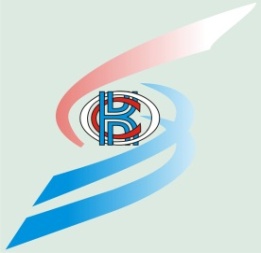 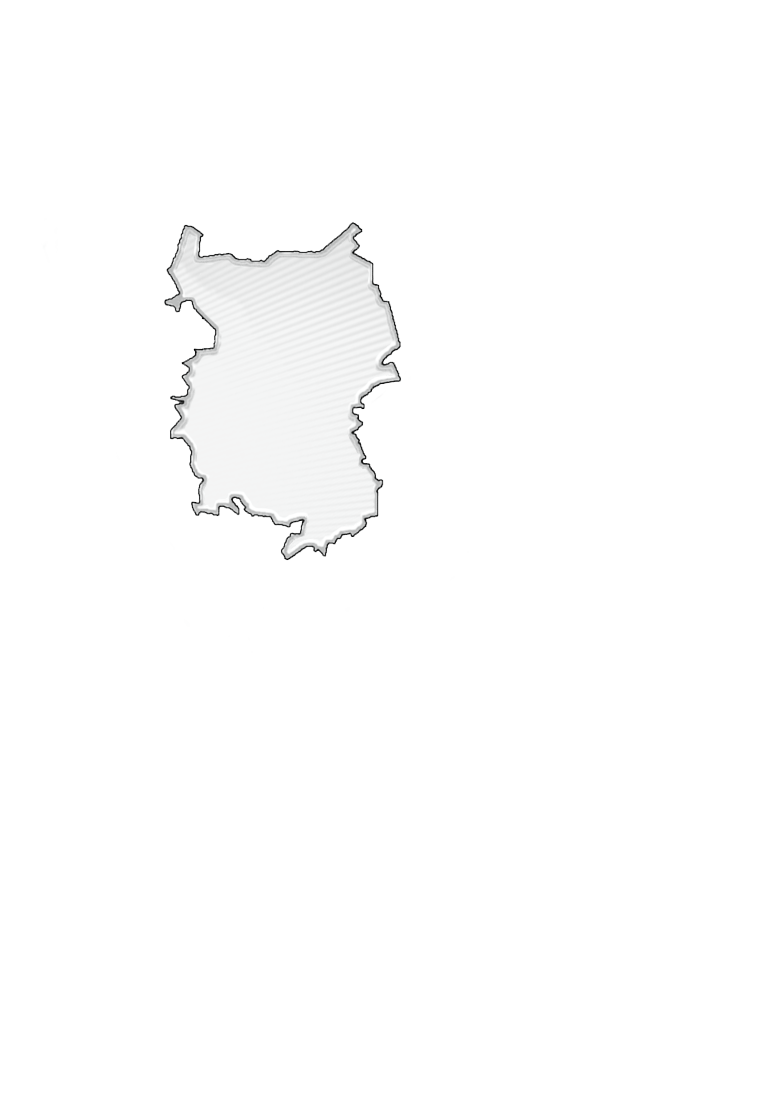 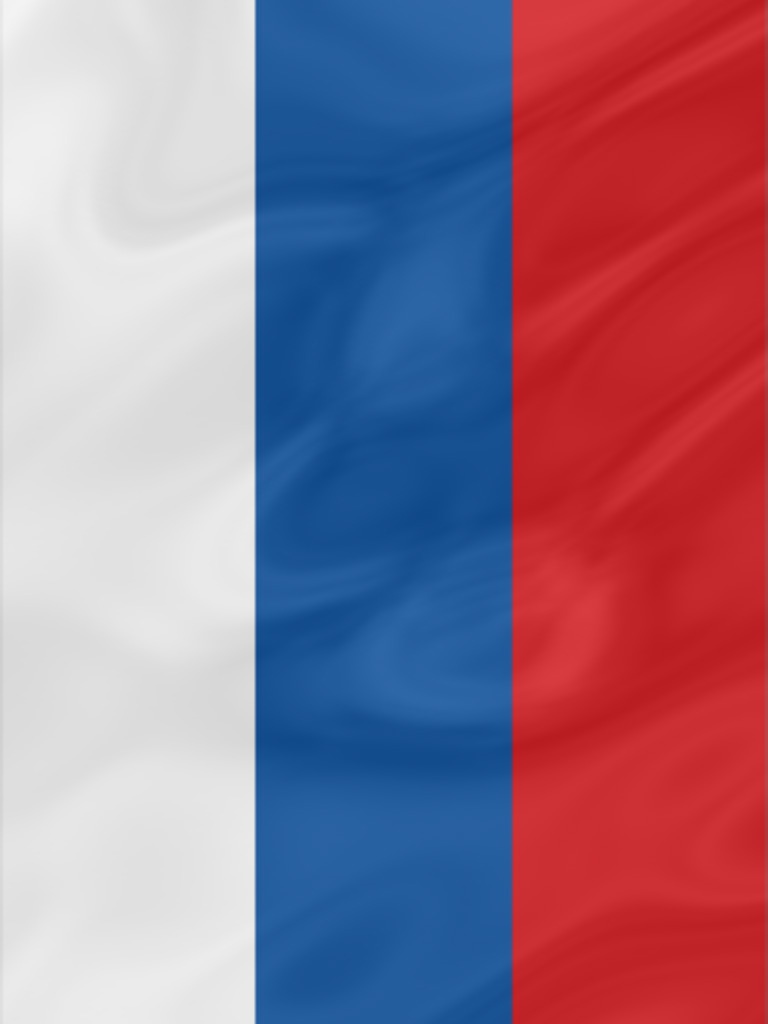 Подготовка издания осуществлялась специалистами Территориального органа Федеральной службы государственной статистики по Омской области.Редакционный Совет:Е.В. Шорина – Председатель редакционного Совета Л.В. Петрова,  Е.Н. Олейник, Т.В. Прошутинская, Г.А. Дюбина, Л.Н. Иванова, Н.И. Ильина, С.В. Галян, Т.В. Опарина, О.Ф. Скворцова, А.В. Цвига, О.Г. Щербакова, И.Л. Чалая, Л.Г. СоснинаСоциально-экономическое положение Омской области за январь 2022 года: Докл. / Омскстат. - Омск, 2022. – 66 с.В докладе представлена официальная статистическая информация о социально-экономическом положении Омской области в январе 2022 года.Материалы доклада освещают положение основных видов экономической деятельности. Публикуются официальные статистические данные по производству товаров и услуг, строительству, сельскому хозяйству, оптовому и потребительскому рынкам, ценам, финансам, рынку труда, уровню жизни населения, демографической ситуации и другим показателям. Данные по отдельным показателям, по сравнению с опубликованными ранее, уточнены, по ряду показателей являются предварительными.Значения данных, обозначенные «…», по отдельным показателям в разделе «Финансы» не публикуются в целях обеспечения конфиденциальности первичных статистических данных, полученных от организаций, в соответствии с Федеральным законом от 29.11.2007 № 282-ФЗ «Об официальном статистическом учете и системе государственной статистики в Российской Федерации» (п.5 ст.4; ч.1 ст.9).СОКРАЩЕНИЯУсловные обозначения:	-	явление отсутствует;	...	данных не имеется;	0,0	небольшая величина.В отдельных случаях незначительные расхождения итогов от суммы
слагаемых объясняются округлением данных.С О Д Е Р Ж А Н И ЕI. ОСНОВНЫЕ ЭКОНОМИЧЕСКИЕ И СОЦИАЛЬНЫЕ ПОКАЗАТЕЛИ   ОМСКОЙ ОБЛАСТИ	4II. ЭКОНОМИЧЕСКАЯ СИТУАЦИЯ В ОМСКОЙ ОБЛАСТИ	61. Производство товаров и услуг	61.1. Промышленное производство	61.2. Сельское хозяйство	91.3. Строительство	111.4. Транспорт	132. Рынки товаров и услуг	142.1. Розничная торговля	142.2. Рестораны, кафе, бары	162.3. Рынок платных услуг населению	172.4. Оптовая торговля	183. Институциональные преобразования	193.1. Характеристика хозяйствующих субъектов	193.2. Демография организаций	294. Инвестиции в нефинансовые активы 	325. Цены	325.1. Потребительские цены	335.2. Цены производителей	366. Финансы	396.1. Просроченная кредиторская задолженность организаций	39III. СОЦИАЛЬНАЯ СФЕРА	411. Заработная плата	412. Занятость и безработица	483. Заболеваемость	50IV. ДЕМОГРАФИЯ	51Методологический комментарий	53I. ОСНОВНЫЕ ЭКОНОМИЧЕСКИЕ И СОЦИАЛЬНЫЕ ПОКАЗАТЕЛИ ОМСКОЙ ОБЛАСТИ
II. ЭКОНОМИЧЕСКАЯ СИТУАЦИЯ В ОМСКОЙ ОБЛАСТИ1. Производство товаров и услуг1.1. Промышленное производствоИндекс промышленного производства1) в январе 2022 года по сравнению с январем 2021 года составлял 107,0 процента, с декабрем 2021 года – 86,0 процента.Индекс промышленного производстваИндексы производства по видам экономической деятельностиОбъем отгруженных товаров собственного производства, 
выполненных работ и услуг собственными силами
по видам экономической деятельности
(в действующих ценах)1.2. Сельское хозяйствоПроизводство продукции сельского хозяйстваОбъем производства продукции сельского хозяйства всех сельхозпроизводителей (сельскохозяйственные организации, крестьянские (фермерские) хозяйства 1), хозяйства населения) в январе-декабре 2021 года в фактических ценах, по предварительной оценке, составлял 118709,0 млн рублей, или 
102,2 процента к январю-декабрю 2020 года.1) Включая индивидуальных предпринимателей.Животноводство Поголовье крупного рогатого скота в сельскохозяйственных организациях на конец января 2022 года, по расчетам, составляло 160,0 тыс. голов (на 7,5% меньше по сравнению с соответствующей датой предыдущего года), из него коров – 64,9 тыс. голов (на 5,7% меньше), свиней – 248,0 тыс. голов (на 0,7% меньше), птицы – 5547,7 тыс. голов (на 25,6% больше).Динамика поголовья скота и птицы 
в сельскохозяйственных организациях в 2022 годуПроизводство скота и птицы на убой (в живом весе) и яиц по сравнению с январем 2021 года, по расчетам, увеличилось на 10,3 процента и в 2,3 раза соответственно, молока сократилось на 5,4 процента.Производство основных видов продукции животноводства 
в сельскохозяйственных организацияхНадой молока на одну корову в сельскохозяйственных организациях (без субъектов малого предпринимательства) в январе 2022 года составлял 428 килограммов (в январе 2021 г. – 421 кг.), средняя яйценоскость одной курицы-несушки – 28 штук яиц (в январе 2021 г. – 23 шт.).По сравнению с соответствующим периодом предыдущего года в структуре производства скота и птицы на убой (в живом весе) в сельскохозяйственных организациях отмечалось увеличение удельного веса производства мяса птицы при снижении доли производства мяса крупного рогатого скота и свиней.Производство основных видов скота и птицы на убой (в живом 
весе) в сельскохозяйственных организацияхВ сельскохозяйственных организациях (без субъектов малого предпринимательства) обеспеченность скота кормами на конец января 2022 года в расчете на 1 условную голову скота по сравнению с соответствующей датой предыдущего года была ниже на 4,2 процента.Наличие кормов в сельскохозяйственных организациях 
(без субъектов малого предпринимательства)1.3. СтроительствоСтроительная деятельность. Объем работ, выполненных по виду экономической деятельности «Строительство»1), в январе 2022 года составлял 
5237,4 млн рублей или 103,4 процента2) к январю предыдущего года.Динамика объема работ, выполненных по виду 
экономической деятельности «Строительство»1)Жилищное строительство. Организациями всех форм собственности и индивидуальными застройщиками в январе 2022 года введены в действие 864 квартиры общей площадью 78,7 тыс. кв. метров. Индивидуальными застройщиками введена в действие 301 квартира общей площадью 46,7 тыс. кв. метров. 
Динамика ввода в действие  
общей площади жилых домов1)1.4. Транспорт
Динамика пассажирооборота автомобильного транспорта1)
2. Рынки товаров и услуг 2.1. Розничная торговля1)Оборот розничной торговли в январе 2022 года составлял 
34138,1 млн рублей, что в сопоставимых ценах соответствует 108,1 процента 
к соответствующему периоду 2021 года.Динамика оборота розничной торговлиОборот розничной торговли в январе 2022 года на 98,9 процента формировался торгующими организациями и индивидуальными предпринимателями, осуществляющими деятельность вне рынка, доля розничных рынков и ярмарок соответствовала 1,1 процента (в январе 2021 года – 98,3% и 1,7% соответственно).Оборот розничной торговли торгующих организаций 
и продажа товаров на розничных рынках и ярмаркахВ январе 2022 года в структуре оборота розничной торговли удельный вес пищевых продуктов, включая напитки, и табачных изделий составлял 48,0 процента, непродовольственных товаров – 52,0 процента (в январе 2021 года – 47,6% и 52,4% соответственно).Динамика оборота розничной торговли 
пищевыми продуктами, включая напитки, и табачными изделиями и непродовольственными товарами2.2. Рестораны, кафе, бары Оборот общественного питания в январе 2022 года составлял 1690,6 млн рублей, что в сопоставимых ценах на 24,4 процента больше, чем в январе 2021 года и на 3,0 процента меньше, чем в декабре 2021 года.Динамика оборота общественного питания2.3. Рынок платных услуг населению 1)Объем платных услуг, оказанных населению Омской области в 
январе 2022 года, по оперативным данным составлял 9,4 млрд рублей, что на 
7,6 процента больше, чем в январе 2021 года. Динамика объема платных услуг 2.4. Оптовая торговля1)Оборот оптовой торговли в январе 2022 года составлял 52033,5 млн рублей, или 116,6 процента к январю 2021 года. На долю субъектов малого предпринимательства приходилось 38,7 процента оборота оптовой торговли.Динамика оборота оптовой торговлиОборот оптовой торговли в январе 2022 года на 72,0 процента формировался организациями оптовой торговли, оборот которых составлял 37463,1 млн рублей, или 109,1 процента к январю 2021 года. 3. Институциональные преобразования3.1. Характеристика хозяйствующих субъектовУчет юридических лиц в составе Статистического регистра Росстата осуществляется органами государственной статистики по сведениям, 
предоставляемым в соответствии с постановлением Правительства Российской Федерации от 22.12.2011 № 1092 территориальными органами ФНС России из Единого государственного реестра юридических лиц (ЕГРЮЛ). Сведения предоставляются в течение 5 рабочих дней с момента их внесения в ЕГРЮЛ.Распределение организаций, учтенных в составе 
Статистического регистра Росстата, 
по видам экономической деятельности
на 1 января 2022 годаРаспределение организаций, учтенных в составе 
Статистического регистра Росстата, 
по организационно-правовым формам
на 1 января 2022 годаРаспределение организаций, учтенных в составе 
Статистического регистра Росстата,
по видам экономической деятельности и формам собственности
на 1 января 2022 годаПродолжениеУчет индивидуальных предпринимателей в составе Статистического 
регистра Росстата осуществляется органами государственной статистики по сведениям, предоставляемым в соответствии с постановлением Правительства Российской Федерации от 22.12.2011 № 1092 территориальными органами ФНС России из Единого государственного реестра индивидуальных предпринимателей (ЕГРИП). Сведения предоставляются в течение 5 рабочих дней с момента их внесения в ЕГРИП.Распределение индивидуальных предпринимателей, 
учтенных в составе Статистического регистра Росстата, 
по видам экономической деятельности
на 1 января 2022 года3.2. Демография организаций 
В январе 2022 года в Статистический регистр Росстата по Омской 
области поставлено на учет1) 244 организации, количество снятых с учета2) 
организаций составило 219 единиц.  Демография организаций, учтенных в составе Статистического 
регистра Росстата, по видам экономической деятельностиДемография организаций, учтенных в составе 
Статистического регистра Росстата, 
по формам собственности4. Инвестиции в нефинансовые активыДинамика инвестиций в основной капитал 1)   5. ЦеныИндексы цен и тарифов5.1. Потребительские ценыИндекс потребительских цен на товары и услуги в Омской области в январе 2022 года по сравнению с предыдущим месяцем составил 101,8 процента, в том числе на продовольственные товары – 102,4 процента, непродовольственные товары – 100,7 процента, услуги – 102,5 процента.Индексы потребительских цен и тарифов на товары и услугиБазовый индекс потребительских цен (БИПЦ), исключающий изменения цен на отдельные товары, подверженные влиянию факторов, которые носят административный, а также сезонный характер, в январе 2022 года составил 101,0 процента (в январе 2021 г. – 100,8%).Стоимость фиксированного набора потребительских товаров и услуг для межрегиональных сопоставлений покупательной способности населения по Омской области в январе 2022 года составила 16751,87 рубля и по сравнению с предыдущим месяцем повысилась на 1,2 процента (в январе 2021 г. – на 0,6%).Средний уровень цен на продовольственные товары в январе 2022 года повысился на 2,4 процента (в январе 2021 г. – на 1,0%).Максимальное изменение ценна отдельные продовольственные товарыСтоимость условного (минимального) набора продуктов питания по Омской области в конце января 2022 года составила 4955,96 рубля и по сравнению с предыдущим месяцем повысилась на 2,6 процента (в январе 2021 г. – на 1,2%).Цены на непродовольственные товары в январе 2022 года повысились на 0,7 процента (в январе 2021 г. – на 0,7%).Максимальное изменение ценна отдельные непродовольственные товарыЦены и тарифы на услуги в январе 2022 года повысились на 2,5 процента (в январе 2021 г. – на 0,3%).Максимальное изменение цен (тарифов) 
на отдельные услугиСредние тарифы на жилищно-коммунальные услугиЦены производителейИндекс цен производителей промышленных товаров в январе 2022 года относительно предыдущего месяца составил 106,0 процента, в том числе индекс цен на продукцию добычи полезных ископаемых – 90,7 процента, обрабатывающих производств – 106,5 процента, обеспечение электрической энергией, газом и паром; кондиционирование воздуха 99,0 процента, водоснабжение; водоотведение, организация сбора и утилизации отходов, деятельность по ликвидации загрязнений – 99,7 процента.Изменение цен производителей промышленных товаровИндексы цен производителей промышленных товаров
по видам экономической деятельностиИндекс тарифов на грузовые перевозки в среднем по всем видам транспорта в январе 2022 года по сравнению с предыдущим месяцем составил 103,9 процента.Индексы тарифов на грузовые перевозки по видам транспорта6. Финансы6.1. Просроченная кредиторская задолженность организаций1)Кредиторская задолженность на конец декабря 2021 года составляла 256970,3 млн рублей, из нее на просроченную приходилось 1,7 процента 
(на конец декабря 2020 г. – 1,8 %, на конец ноября 2021 г. – 1,8 %).Просроченная кредиторская задолженность
по видам экономической деятельности
на конец декабря 2021 годаIII. СОЦИАЛЬНАЯ СФЕРА1. Заработная платаСреднемесячная номинальная заработная плата, начисленная работникам за январь-декабрь 2021 года, составляла 40679,7 рубля и по сравнению с соответствующим периодом 2020 года увеличилась на 8,0 процента, в декабре 2021 года – на 8,4 процента.Динамика среднемесячной номинальной и реальной 
начисленной заработной платыСреднемесячная номинальная начисленная заработная плата 
по видам экономической деятельности Просроченная задолженность по заработной плате в организациях (без субъектов малого предпринимательства) наблюдаемых видов экономической деятельности на 1 февраля 2022 года составляла 9,4 млн рублей, и уменьшилась по сравнению с 1 февраля 2021 года на 4,0 млн рублей (на 30,0 %), по сравнению с 1 января 2022 года увеличилась на 4,2 млн рублей (на 81,6 %). Динамика просроченной задолженности по заработной плате 1)(на 1 число месяца)Из общей суммы просроченной задолженности по заработной плате на 1 февраля 2022 года 8,4 млн рублей (89,7 %) приходилось на задолженность, образовавшуюся в 2021 году, 0,9 млн рублей (10,0 %) – в 2020 году и ранее. Просроченная задолженность по заработной плате 
по видам экономической деятельностина 1 февраля 2022 года2. Занятость и безработица Численность рабочей силы (по данным выборочного обследования рабочей силы среди населения в возрасте 15 лет и старше) в среднем за ноябрь 2021 года-январь 2022 года составляла 1012,9 тыс. человек. В составе рабочей силы 949,9 тыс. человек были заняты экономической деятельностью и 63,0 тыс. человек не имели занятия, но активно его искали (в соответствии с методологией Международной Организации Труда классифицировались как безработные). Численность занятого населения в ноябре 2021 года-январе 2022 года увеличилась по сравнению с соответствующим периодом прошлого года на 25,1 тыс. человек (на 2,7%), численность безработных уменьшилась на 23,3 тыс. человек (на 27,0%). Уровень занятости населения соответствовал 60,8 процента, уровень безработицы – 6,2 процента.Динамика численности рабочей силы 1) 
(в возрасте 15 лет и старше)Число замещенных рабочих мест работниками списочного состава, совместителями и лицами, выполнявшими работы по договорам гражданско-правового характера, в организациях (без субъектов малого предпринимательства), средняя численность работников которых превышала 15 человек, в декабре 2021 года составляло 395,4 тыс. человек и уменьшилось по сравнению с соответствующим месяцем 2020 года на 2,7 процента.Число замещенных рабочих мест в организацияхБезработица (по данным Министерства труда и социального развития Омской области). Численность незанятых трудовой деятельностью граждан, состоявших на регистрационном учете в государственных учреждениях службы занятости населения, к концу января 2022 года составляла 18,3 тыс. человек, из них статус безработного имели 13,6 тыс. человек.Динамика численности незанятых трудовой деятельностью граждан, состоявших на учете в государственных учреждениях службы занятости населения 3. ЗаболеваемостьЗаболеваемость населения
отдельными инфекционными заболеваниями1)(по данным Территориального управления
Роспотребнадзора по Омской области)IV. ДЕМОГРАФИЯВ январе-декабре 2021 года демографическая ситуация в области характеризовалась следующими данными: Показатели естественного движения населения1)
в январе-декабреВ январе-декабре 2021 года миграционная ситуация в области характеризовалась следующими данными: Общие итоги миграции1)в январе-декабреПоказатели международной миграциив январе-декабреМетодологический комментарийИндекс производства – относительный показатель, характеризующий изменение масштабов производства в сравниваемых периодах. Различают индивидуальные и сводные индексы производства. Индивидуальные индексы отражают изменение выпуска одного продукта и исчисляются как отношение объемов производства данного вида продукта в натурально-вещественном выражении в сравниваемых периодах. Сводный индекс производства характеризует совокупные изменения  производства всех видов продукции и отражает изменение создаваемой в процессе производства стоимости в результате изменения только физического объема производимой продукции. Для исчисления сводного индекса производства индивидуальные индексы по конкретным видам продукции поэтапно агрегируются в индексы по видам деятельности, подгруппам, группам, подклассам, классам, подразделам и разделам ОКВЭД. Индекс промышленного производства – агрегированный индекс производства по видам экономической деятельности «Добыча полезных ископаемых», «Обрабатывающие производства», «Обеспечение электрической энергией, газом и паром; кондиционирование воздуха», «Водоснабжение; водоотведение, организация сбора и утилизации отходов, деятельность по ликвидации загрязнений».По категории «сельскохозяйственные организации» показаны данные по хозяйственным товариществам, обществам и партнерствам, производственным кооперативам, унитарным предприятиям, подсобным хозяйствам несельскохозяйственных организаций и учреждений.К хозяйствам населения относятся личные подсобные и другие индивидуальные хозяйства граждан в сельских и городских поселениях, а также хозяйства граждан, имеющих земельные участки в садоводческих, огороднических и других некоммерческих товариществах граждан.Личные подсобные хозяйства – форма непредпринимательской деятельности по производству и переработке сельскохозяйственной продукции, осуществляемой личным трудом гражданина и членов его семьи в целях удовлетворения личных потребностей на земельном участке, предоставленном или приобретенном для ведения личного подсобного хозяйства. Землепользование хозяйств может состоять из приусадебных и полевых участков.Садоводческие и огороднические некоммерческие товарищества – некоммерческие организации, создаваемые гражданами для ведения садоводства и огородничества в соответствии с Гражданским кодексом Российской Федерации. Другие некоммерческие товарищества – объединения граждан с правовой организационной формой, отличной от садоводческих или огороднических товариществ.Крестьянское (фермерское) хозяйство – объединение граждан, связанных родством и (или) свойством, имеющих в общей собственности имущество и совместно осуществляющих производственную и иную хозяйственную деятельность (производство, переработку, хранение, транспортировку и реализацию сельскохозяйственной продукции), основанную на их личном участии. Индивидуальный предприниматель по сельскохозяйственной деятельности – гражданин (физическое лицо), занимающийся предпринимательской деятельностью без образования юридического лица с момента его государственной регистрации в соответствии с Гражданским кодексом Российской Федерации и заявивший в Свидетельстве о государственной регистрации виды деятельности, отнесенные согласно Общероссийскому классификатору видов экономической деятельности (ОКВЭД2) к сельскому хозяйству. Продукция сельского хозяйства представляет собой сумму данных об объеме продукции растениеводства и животноводства, произведенную всеми сельскохозяйственными производителями (сельскохозяйственные организации, крестьянские (фермерские) хозяйства и индивидуальные предприниматели, хозяйства населения), в стоимостной оценке по фактически действовавшим ценам.Продукция животноводства включает стоимость сырых продуктов, полученных в результате выращивания и хозяйственного использования сельскохозяйственных животных и птицы (молока, шерсти, яиц и др.), стоимость выращивания (приплода, прироста, привеса) скота и птицы в отчетном году, стоимость продукции пчеловодства. Данные о поголовье скота, производстве и реализации основных сельскохозяйственных продуктов по всем сельхозпроизводителям определяются: по сельскохозяйственным организациям – на основании сведений форм федерального статистического наблюдения (по субъектам малого предпринимательства – с применением выборочного метода наблюдения); по хозяйствам населения, крестьянским (фермерским) хозяйствам и индивидуальным предпринимателям – по материалам выборочных обследований.Поголовье скота и птицы включает поголовье всех возрастных групп соответствующего вида сельскохозяйственных животных.Производство скота и птицы на убой (в живом весе) включает проданные сельхозпроизводителями скот и птицу для забоя на мясо, а также забитые в сельскохозяйственных организациях, крестьянских (фермерских) хозяйствах, у индивидуальных предпринимателей и в хозяйствах населения. Производство молока характеризуется фактически надоенным сырым коровьим, козьим и кобыльим молоком, независимо от того, было ли оно реализовано или потреблено в хозяйстве на выпойку молодняка. Молоко, высосанное молодняком при подсосном его содержании, в продукцию не включается и не учитывается при определении средних удоев.При расчете среднего годового надоя молока на одну корову производство молока, полученного от коров молочного стада, делится на их среднее поголовье.Производство яиц включает их сбор от всех видов сельскохозяйственной птицы, в том числе и яйца, пошедшие на воспроизводство птицы (инкубация и др.).Объем выполненных работ по виду деятельности «Строительство» - это работы, выполненные организациями собственными силами по виду деятельности «Строительство» на основании договоров и (или) контрактов, заключаемых с заказчиками. В стоимость этих работ включаются работы по строительству новых объектов, капитальному и текущему ремонту, реконструкции, модернизации жилых и нежилых зданий и инженерных сооружений. Данные приводятся с учетом объемов, выполненных субъектами малого предпринимательства, организациями министерств и ведомств, имеющих воинские подразделения, и объемов скрытой и неформальной деятельности в строительстве.Общая площадь жилых домов состоит из жилой площади и площади подсобных (вспомогательных) помещений в квартирных домах и общежитиях постоянного типа, в домах для инвалидов и престарелых, спальных помещений детских домов и школ-интернатов. К площадям подсобных (вспомогательных) помещений квартир относится площадь кухонь, внутриквартирных коридоров, ванных, душевых, туалетов, кладовых, встроенных шкафов, а также отапливаемых и пригодных для проживания мансард, мезонинов, веранд и террас. В общежитиях к подсобным (вспомогательным) помещениям также относятся помещения культурно-бытового назначения и медицинского обслуживания. Площадь лоджий, балконов, холодных веранд, террас, кладовых включается в общую площадь с установленными понижающими коэффициентами.В данные об общем числе построенных квартир включены квартиры в жилых домах квартирного и гостиничного типа и общежитиях, построенных в городских поселениях и сельской местности организациями всех форм собственности и индивидуальными застройщиками. Пассажирооборот автомобильного транспорта – объем работы автомобильного транспорта по перевозкам пассажиров. Единицей измерения является пассажиро-километр. Определяется суммированием произведений количества пассажиров по каждой позиции перевозки на расстояние перевозки. Оборот розничной торговли - выручка от продажи товаров населению для личного потребления или использования в домашнем хозяйстве за наличный расчет или оплаченных по кредитным карточкам, расчетным чекам банков,
по перечислениям со счетов вкладчиков, по поручению физического лица без открытия счета, посредством платежных карт (электронных денег).Стоимость товаров, проданных (отпущенных) отдельным категориям населения со скидкой, или полностью оплаченных органами социальной защиты, включается в оборот розничной торговли в полном объеме. В оборот розничной торговли не включается стоимость товаров, проданных (отпущенных) из розничной торговой сети юридическим лицам (в том числе организациям социальной сферы, спецпотребителям и т.п.) и индивидуальным предпринимателям, и оборот общественного питания.Оборот розничной торговли включает данные как по организациям, для которых эта деятельность является основной, так и по организациям других видов деятельности, осуществляющим продажу товаров населению через собственные торговые заведения, или с оплатой через свою кассу. Оборот розничной торговли также включает стоимость товаров, проданных населению индивидуальными предпринимателями и физическими лицами на розничных рынках и ярмарках.Оборот розничной торговли формируется по данным сплошного федерального статистического наблюдения за организациями, не относящимися к субъектам малого предпринимательства, которое проводится с месячной периодичностью, ежеквартальных выборочных обследований малых предприятий розничной торговли (за исключением микропредприятий) и розничных рынков и ярмарок, а также ежегодных выборочных обследований индивидуальных предпринимателей и микропредприятий с распространением полученных данных на генеральную совокупность объектов наблюдения.Оборот розничной торговли приводится в фактических продажных ценах, включающих торговую наценку, налог на добавленную стоимость и аналогичные обязательные платежи.Под торговой сетью, в соответствии с п. 8 статьи 2 Федерального закона от 28 декабря 2009 г. № 381-ФЗ «Об основах государственного регулирования торговой деятельности в Российской Федерации», понимается совокупность двух и более торговых объектов, которые принадлежат на законном основании хозяйствующему субъекту или нескольким хозяйствующим субъектам, входящим в одну группу лиц в соответствии с Федеральным законом «О защите конкуренции», или совокупность двух и более торговых объектов, которые используются под единым коммерческим обозначением или иным средством индивидуализации. Информация по розничным торговым сетям формируется на основе их перечня, составленного органами государственной власти субъектов Российской Федерации.Оборот общественного питания - выручка от продажи собственной кулинарной продукции и покупных товаров без кулинарной обработки населению для потребления, главным образом, на месте, а также организациям и индивидуальным предпринимателям для организации питания различных контингентов населения.В оборот общественного питания включается стоимость кулинарной продукции и покупных товаров, отпущенных: работникам организаций с последующим удержанием из заработной платы; на дом по заказам населению; на рабочие места по заказам организаций и индивидуальных предпринимателей; транспортным организациям в пути следования сухопутного, воздушного, водного транспорта; для обслуживания приемов, банкетов и т. п.; организациями общественного питания организациям социальной сферы (школам, больницам, санаториям, домам престарелых и т.п.) в объеме фактической стоимости питания; по абонементам, талонам и т. п. в объеме фактической стоимости питания; стоимость питания в учебных учреждениях, в том числе представляемого для отдельных категорий учащихся на льготной основе за счет средств бюджета, включается в объеме фактической стоимости питания.Оборот общественного питания включает данные как по организациям, для которых эта деятельность является основной, так и по организациям других видов деятельности, осуществляющим продажу кулинарной продукции и покупных товаров для потребления через собственные заведения общественного питания.Оборот общественного питания формируется по данным сплошного федерального статистического наблюдения за организациями, не относящимися к субъектам малого предпринимательства, которое проводится с месячной периодичностью, ежеквартального выборочного обследования малых предприятий (за исключением микропредприятий), а также ежегодных выборочных обследований индивидуальных предпринимателей и микропредприятий с распространением полученных данных на генеральную совокупность объектов наблюдения.Оборот общественного питания приводится в фактических продажных ценах, включающих наценку общественного питания, налог на добавленную стоимость и аналогичные обязательные платежи.Динамика оборота розничной торговли (общественного питания) определяется путем сопоставления величины оборота в сравниваемых периодах в сопоставимых ценах.В соответствии с требованиями системы национальных счетов оборот розничной торговли и общественного питания организаций досчитываются на объемы деятельности, не наблюдаемой прямыми статистическими методами.Объем платных услуг населению представляет собой денежный эквивалент объема услуг, оказанных резидентами российской экономики (юридическими лицами, индивидуальными предпринимателями, самозанятыми, нотариусами и адвокатами, учредившими адвокатские кабинеты) гражданам Российской Федерации, а также гражданам других государств (нерезидентам), потребляющим те или иные услуги на территории Российской Федерации. Этот показатель формируется в соответствии с методологией формирования официальной статистической информации об объеме платных услуг населению, утвержденной приказом Росстата от 17.12.2021 № 927. Информационными источниками формирования показателя «Объем платных услуг населению» являются: специализированные формы федеральных статистических наблюдений Росстата; формы федеральных статистических наблюдений Росстата; выборочное обследование бюджетов домашних хозяйств; формы статистической налоговой отчетности, статистической отчетности Минюста России; административные данные ФНС России.Данные об объеме платных услуг населению в распределении по видам приведены в соответствии с Общероссийским классификатором продукции по видам экономической деятельности. В объем транспортных услуг, оказанных населению, услуги железнодорожного и авиационного транспорта включаются с месячным опозданием.Динамика объема платных услуг населению определяется путем сопоставления величины объема в сравниваемых периодах в сопоставимых ценах. Оборот оптовой торговли – стоимость отгруженных товаров, приобретенных ранее на стороне в целях перепродажи юридическим лицам и индивидуальным предпринимателям для профессионального использования (переработки или дальнейшей продажи). Оборот оптовой торговли приводится в фактических продажных ценах, включающих торговую наценку, налог на добавленную стоимость, акциз, экспортную пошлину, таможенные сборы и аналогичные обязательные платежи. Сумма вознаграждения комиссионеров (поверенных, агентов) отражается по фактической стоимости, включая НДС.Оборот оптовой торговли включает данные по организациям с основным видом экономической деятельности «оптовая торговля, включая торговлю через агентов, кроме торговли автотранспортными средствами и мотоциклами» и по организациям других видов деятельности, осуществляющих оптовую торговлю.Оборот оптовой торговли формируется по данным сплошного федерального статистического наблюдения за организациями (предприятиями), не относящимися к субъектам малого предпринимательства, выборочного обследования малых предприятий оптовой торговли (кроме микропредприятий), которые проводятся с месячной периодичностью, ежеквартальных выборочных обследований малых предприятий всех видов деятельности (кроме микропредприятий), а также ежегодных выборочных обследований микропредприятий и индивидуальных предпринимателей с распространением полученных по выборочным обследованиям данных на генеральную совокупность объектов наблюдения. Кроме того, в соответствии с требованиями системы национальных счетов оборот оптовой торговли досчитывается на объемы скрытой деятельности.Объемы оборота оптовой торговли ежеквартально уточняются по результатам выборочного обследования малых организаций.Статистический регистр Росстата – представляет собой генеральную совокупность объектов федерального статистического наблюдения, в которую включены юридические лица и индивидуальные предприниматели, прошедшие государственную регистрацию на территории Российской Федерации, организации, созданные в установленном законодательством Российской Федерации порядке, другие типы единиц, являющиеся объектами федерального статистического наблюдения. Юридическое лицо – организация, которая имеет обособленное имущество и отвечает им по своим обязательствам, может от своего имени приобретать и осуществлять гражданские права и нести гражданские обязанности, быть истцом и ответчиком в суде. Экономическая деятельность имеет место тогда, когда ресурсы (оборудование, рабочая сила, технологии, сырье, материалы, энергия, информационные ресурсы) объединяются в производственный процесс, имеющий целью производство продукции (оказание услуг). Экономическая деятельность характеризуется затратами на производство, процессом производства и выпуском продукции (оказанием услуг). Распределение учтенных в Статистическом регистре Росстата осуществляется по приоритетному виду экономической деятельности, заявленному хозяйствующим субъектом при обращении в регистрирующий орган.Инвестиции в основной капитал (в части новых и поступивших по импорту основных средств) – затраты на строительство, реконструкцию (включая расширение и модернизацию) объектов, которые приводят к увеличению их первоначальной стоимости, приобретение машин, оборудования, транспортных средств, производственного инвентаря, бухгалтерский учет которых осуществляется в порядке, установленном для учета вложений во внеоборотные активы, на формирование рабочего, продуктивного и племенного стада, насаждение и выращивание многолетних культур и т.д., инвестиции в объекты интеллектуальной собственности: произведение науки, литературы и искусства, программное обеспечение и базы данных для ЭВМ, изобретения, полезные модели, промышленные образцы, селекционные достижения; произведенные нематериальные поисковые затраты.Инвестиции в основной капитал учитываются без налога на добавленную стоимость. Индекс физического объема инвестиций в основной капитал рассчитан в сопоставимых ценах. В качестве сопоставимых цен приняты среднегодовые цены предыдущего года.Индекс потребительских цен на товары и услуги характеризует изменение во времени общего уровня цен на товары и услуги, приобретаемые населением для непроизводственного потребления. Он измеряет отношение стоимости фиксированного набора товаров и услуг в текущем периоде к его стоимости в базисном периоде.Расчет индекса потребительских цен производится ежемесячно на базе статистических данных, полученных в результате наблюдения за уровнем и динамикой цен в регионе по выборочной сети организаций торговли и услуг всех форм собственности, а также в местах реализации товаров и предоставления услуг физическими лицами. В набор товаров и услуг, разработанный для наблюдения за ценами, репрезентативно включено 551 товар (услуга) - представитель. Отбор товаров и услуг произведен с учетом их относительной важности для потребления населением, представительности с точки зрения отражения динамики цен на однородные товары, устойчивого наличия их в продаже.Стоимость фиксированного набора потребительских товаров и услуг для межрегиональных сопоставлений покупательной способности исчисляется на основе единых объемов потребления, средних цен по России и ее субъектам. Состав набора утверждается правовым актом Росстата и размещается на его официальном сайте. В состав набора включены 83 наименования товаров и услуг, в том числе 30 видов продовольственных товаров, 41 вид непродовольственных товаров и 12 видов услуг. Данные о стоимости набора приведены в расчете на одного человека в месяц.Стоимость условного (минимального) набора продуктов питания отражает межрегиональную дифференциацию уровней потребительских цен на продукты питания, входящие в него. Рассчитывается на основе единых, установленных в целом по Российской Федерации, условных объемов потребления продуктов питания и средних потребительских цен на них по субъектам Российской Федерации. В состав минимального набора продуктов питания включено 33 наименования продовольственных товаров. Данные о стоимости набора приведены в расчете на одного человека в месяц.Базовый индекс потребительских цен (БИПЦ) рассчитывается на основании набора потребительских товаров и услуг, используемого для расчета сводного индекса потребительских цен, за исключением отдельных товарных групп и видов товаров и услуг, цены на которые в основной массе регулируются на федеральном и региональном уровнях, а также в значительной степени подвержены воздействию сезонного фактора.Индекс цен производителей промышленных товаров рассчитывается на основе зарегистрированных цен на товары (услуги) – представители в базовых организациях. Цены производителей представляют собой фактически сложившиеся на момент регистрации цены на произведенные в отчетном периоде товары (оказанные услуги), предназначенные для реализации на внутрироссийский рынок и на экспорт (без косвенных товарных налогов – налога на добавленную стоимость, акциза и других налогов не входящих в себестоимость, без стоимости транспортировки до потребителя).Рассчитанные по товарам (услугам) - представителям индексы цен производителей последовательно агрегируются в индексы цен соответствующих видов, групп, классов, разделов экономической деятельности. В качестве весов используются данные об объеме производства в стоимостном выражении за базисный период.Индекс цен производителей сельскохозяйственной продукции исчисляется на основании регистрации в отобранных для наблюдения сельскохозяйственных организациях цен на основные виды товаров-представителей, реализуемых заготовительным, перерабатывающим организациям, на рынке, через собственную торговую сеть, населению непосредственно с транспортных средств, на ярмарках, биржах, аукционах, организациям, коммерческим структурам и т.п. Цены производителей сельскохозяйственной продукции приводятся с учетом надбавок и скидок за качество реализованной продукции без расходов на транспортировку, экспедирование, погрузку и разгрузку продукции, а также налога на добавленную стоимость.Сводный индекс цен на продукцию (затраты, услуги) инвестиционного назначения отражает общее изменение цен в строительстве объектов различных видов экономической деятельности и рассчитывается как агрегированный показатель из индексов цен производителей на строительную продукцию, приобретения машин и оборудования инвестиционного назначения и на прочую продукцию (затраты, услуги) инвестиционного назначения, взвешенных по доле этих элементов в общем объеме инвестиций в основной капитал.Индекс цен производителей на строительную продукцию формируется из индексов цен на строительно-монтажные работы и на прочие затраты, включенные в сводный сметный расчет строительства, взвешенных по доле этих элементов в общем объеме инвестиций в жилища, здания и сооружения. Расчет индекса цен на строительно-монтажные работы проводится на основе данных формы отчетности о ценах на материалы, детали и конструкции, приобретенные базовыми подрядными организациями, а также на базе технологических моделей, разработанных по видам экономической деятельности с учетом территориальных особенностей строительства.Индексы тарифов на грузовые перевозки характеризуют изменение фактически действующих тарифов на грузовые перевозки за отчетный период без учета изменения за этот период структуры перевезенных грузов по разнообразным признакам: по виду и размеру отправки груза, скорости доставки, расстоянию перевозки, территории перевозки, типу подвижного состава, степени использования его грузоподъемности и др.Сводный индекс тарифов на грузовые перевозки всеми видами транспорта рассчитывается исходя из индексов тарифов на перевозку грузов отдельными видами транспорта (трубопроводным, внутренним водным, автомобильным), взвешенных на объемы доходов от перевозки грузов соответствующими видами транспорта за базисный период. По каждому виду транспорта регистрируются тарифы на услуги-представители. За услугу-представитель принимается перевозка одной тонны массового груза определенным видом транспорта на фиксированное расстояние. Регистрация тарифов осуществляется в выборочной совокупности транспортных организаций.Кредиторская задолженность – задолженность по расчетам с поставщиками и подрядчиками за поступившие материальные ценности, выполненные работы и оказанные услуги, в том числе задолженность, обеспеченная векселями выданными; задолженность по расчетам с дочерними и зависимыми обществами по всем видам операций; с рабочими и служащими по оплате труда, представляющая собой начисленные, но не выплаченные суммы оплаты труда; задолженность по отчислениям на государственное социальное страхование, пенсионное обеспечение и медицинское страхование работников организации, задолженность по всем видам платежей в бюджет и внебюджетные фонды; задолженность организации по платежам по обязательному и добровольному страхованию имущества и работников организации и другим видам страхования, в которых организация является страхователем; авансы полученные, включающие сумму полученных авансов от сторонних организаций по предстоящим расчетам по заключенным договорам, а также штрафы, пени и неустойки, признанные организацией или по которым получены решения суда (арбитражного суда) или другого органа, имеющего в соответствии с законодательством Российской Федерации право на принятие решения об их взыскании, и отнесенные на финансовые результаты организации, непогашенные суммы заемных средств, подлежащие погашению в соответствии с договорами.Просроченная задолженность – задолженность, не погашенная в сроки, установленные договором.Среднемесячная номинальная начисленная заработная плата работников в целом по России и субъектам Российской Федерации рассчитывается делением фонда начисленной заработной платы работников списочного и несписочного состава, а также внешних совместителей на среднесписочную численность работников и на количество месяцев в отчетном периоде.Среднемесячная номинальная начисленная заработная плата работников по видам экономической деятельности рассчитывается делением фонда начисленной заработной платы работников списочного состава и внешних совместителей на среднесписочную численность работников и на количество месяцев в отчетном периоде.В фонд заработной платы включаются начисленные работникам (с учетом налога на доходы физических лиц и других удержаний в соответствии с законодательством Российской Федерации) суммы оплаты труда в денежной и неденежной формах за отработанное и неотработанное время, компенсационные выплаты, связанные с режимом работы и условиями труда, доплаты и надбавки, премии, единовременные поощрительные выплаты, а также оплата питания и проживания, имеющая систематический характер. Суммы включаются независимо от источников их выплаты, статей бюджетов и предоставленных налоговых льгот, независимо от срока их фактической выплаты.Реальная начисленная заработная плата характеризует покупательную способность заработной платы в отчетном периоде в связи с изменением цен на потребительские товары и услуги по сравнению с базисным периодом. Для этого рассчитывается индекс реальной начисленной заработной платы путем деления индекса номинальной начисленной заработной платы на индекс потребительских цен за один и тот же временной период.Просроченной задолженностью по заработной плате считаются фактически начисленные (с учетом налога на доходы физических лиц и других удержаний) работникам суммы заработной платы, но не выплаченные в срок, установленный коллективным договором или договором на расчетно-кассовое обслуживание, заключенным с банком. Число дней задержки считается со следующего дня после истечения этого срока. В сумму просроченной задолженности включаются переходящие остатки задолженности, не погашенные на отчетную дату, и не включается задолженность, приходящаяся на внутримесячные даты (аванс).Просроченная задолженность по заработной плате из-за несвоевременного получения денежных средств из бюджетов всех уровней определяется по коммерческим, некоммерческим и бюджетным организациям независимо от статей бюджетного финансирования, включая суммы, приходящиеся на оплату труда работникам за выполнение государственных заказов, а также за оказание услуг государственным (муниципальным) учреждениям.Рабочая сила – лица в возрасте 15 лет и старше, которые в рассматриваемый период (обследуемую неделю) считаются занятыми или безработными.Занятые – лица в возрасте 15 лет и старше, которые в рассматриваемый период (обследуемую неделю) выполняли любую деятельность (хотя бы один час в неделю), связанную с производством товаров или оказанием услуг за оплату или прибыль. В численность занятых включаются также лица, временно, отсутствовавшие на рабочем месте в течение короткого промежутка времени и сохранившие связь с рабочим местом во время отсутствия.К безработным (в соответствии со стандартами Международной Организации Труда - МОТ) относятся лица в возрасте 15 лет и старше, которые в рассматриваемый период удовлетворяли одновременно следующим критериям:не имели работы (доходного занятия); занимались поиском работы в течение последних четырех недель, используя при этом любые способы;были готовы приступить к работе в течение обследуемой недели. К безработным относятся также лица, которые в рассматриваемый период не имели работы, но договорились о сроке начала работы (в течение двух недель после обследуемой недели) и не продолжали дальнейшего ее поиска; не имели работы, были готовы приступить, но не искали работу, так как ожидали ответа от администрации или работодателя на сделанное ранее обращение. При этом период ожидания ответа не должен превышать один месяц.Обучающиеся, пенсионеры и инвалиды учитываются в качестве безработных, если они не имели работы, занимались поиском работы и были готовы приступить к ней.Уровень участия в рабочей силе – отношение численности населения, входящего в состав рабочей силы определенной возрастной группы к общей численности населения соответствующей возрастной группы, рассчитанное в процентах.Уровень занятости – отношение численности занятого населения определенной возрастной группы к общей численности населения соответствующей возрастной группы, рассчитанное в процентах.Уровень безработицы - отношение численности безработных определенной возрастной группы к численности рабочей силы (занятых и безработных) соответствующей возрастной группы, рассчитанное в процентах. Информация о численности рабочей силы, занятых и общей численности безработных (применительно к стандартам МОТ) подготавливается по материалам выборочных обследований рабочей силы. Обследование проводится с ежемесячной периодичностью (по состоянию на вторую неделю месяца) на основе выборочного метода наблюдения с последующим распространением итогов на всю численность населения обследуемого возраста. В целях повышения репрезентативности данных о численности и составе рабочей силе показатели занятости и безработицы по субъектам Российской Федерации формируются в среднем за три последних месяца. Годовые данные сформированы в среднем за 12 месяце по совокупности двенадцати последовательных выборок.Безработные, зарегистрированные в государственных учреждениях службы занятости населения - трудоспособные граждане, не имеющие работы и заработка (трудового дохода), проживающие на территории Российской Федерации, зарегистрированные в государственных учреждениях службы занятости населения по месту жительства в целях поиска подходящей работы, ищущие работу и готовые приступить к ней.Число замещенных рабочих мест в организациях определяется суммированием среднесписочной численности работников, средней численности внешних совместителей и средней численности работников, выполнявших работы по договорам гражданско-правового характера. Число замещенных рабочих мест определяется без учета внутреннего совместительства.Среднесписочная численность работников за месяц исчисляется путем суммирования списочной численности работников за каждый календарный день месяца, включая праздничные (нерабочие) и выходные дни, и деления полученной суммы на число календарных дней месяца.Расчет среднесписочной численности работников производится на основании ежедневного учета списочной численности работников, которая должна уточняться в соответствии с приказами о приеме, переводе работников на другую работу и прекращении трудового договора (контракта). В списочную численность включаются наемные работники, работавшие по трудовому договору и выполнявшие постоянную, временную или сезонную работу один день и более, а также работавшие собственники организаций, получавшие заработную плату в данной организации. При определении среднесписочной численности работников некоторые работники списочной численности не включаются в среднесписочную численность. К таким работникам относятся:женщины, находившиеся в отпусках по беременности и родам, лица, находившиеся в отпусках в связи с усыновлением новорожденного ребенка непосредственно из родильного дома, а также в дополнительном отпуске по уходу за ребенком;работники, обучающиеся в образовательных учреждениях и находившиеся в дополнительном отпуске без сохранения заработной платы, а также поступающие в образовательные учреждения, находившиеся в отпуске без сохранения заработной платы для сдачи вступительных экзаменов, в соответствии с законодательством Российской Федерации.Сведения о рождениях, смертях, браках и разводах формируются на основе деперсонифицированных данных, ежемесячно поступающих из Федеральной государственной информационной системы «Единый государственный реестр записей актов гражданского состояния» (ФГИС ЕГР ЗАГС) в соответствии с Федеральным законом от 23 июня 2016 г. № 219-ФЗ, постановлением  Правительства Российской Федерации от 29 декабря 2018 г. № 1746. В число родившихся включены только родившиеся живыми.Естественный прирост (убыль) населения – абсолютная величина разности между числами родившихся и умерших за определенный промежуток времени. Его величина может быть как положительной, так и отрицательной. Общие коэффициенты рождаемости и смертности рассчитываются как отношение соответственно числа родившихся живыми и числа умерших за период к среднегодовой численности населения. Исчисляются в промилле 
(на 1000 человек населения).Коэффициент естественного прироста (убыли) получен как разность общих коэффициентов рождаемости и смертности. Исчисляется в промилле.Общие коэффициенты брачности и разводимости вычисляются как отношение соответственно числа заключенных и расторгнутых браков за период к средней численности населения. Исчисляются в промилле (на 1000 человек населения).Коэффициент младенческой смертности исчисляется как сумма двух составляющих, первая из которых – отношение числа умерших в возрасте до одного года из поколения родившихся в том году, для которого исчисляется коэффициент, к общему числу родившихся в том же году; а вторая – отношение числа умерших в возрасте до одного года из поколения родившихся в предыдущем году, к общему числу родившихся в предыдущем году. Исчисляется в промилле (на 1000 родившихся живыми).Данные о миграции населения формируются по итогам ежемесячной разработки форм федерального статистического наблюдения 
№ 1-ПРИБ «Сведения о прибывших гражданах Российской Федерации», 
№ 1-ВЫБ «Сведения о выбывших гражданах Российской Федерации», 
№ 1-ПРИБ_ИнГр «Сведения о прибывших иностранных гражданах и лицах без гражданства», № 1-ВЫБ_ИнГр «Сведения о выбывших иностранных гражданах и лицах без гражданства», представляемых территориальными подразделениями УМВД России по Омской области. Документы составляются при регистрации или снятии с регистрационного учета населения по месту жительства и при регистрации по месту пребывания на срок 9 месяцев и более. Формирование числа выбывших осуществляется автоматически в процессе электронной обработки данных о миграции населения при перемещениях в пределах Российской Федерации, а также по истечению срока пребывания у мигрантов независимо от места прежнего жительства.Общие итоги миграции населения формируются по потокам (направлениям) миграции: миграция в пределах России и международная миграция. При этом миграция в пределах России включает внутрирегиональную миграцию (перемещения между населенными пунктами Омской области). Внутрирегиональная миграция не влияет на изменение численности населения региона в целом.Внешней (для региона) миграцией являются перемещения между Омской областью и другими регионами России или другими государствами. Результат внешней миграции влечет изменение численности населения.Миграционный прирост рассчитывается как разность между числом прибывших на данную территорию и числом выбывших за пределы этой территории за определенный промежуток времени. Его величина может быть как положительной, так и отрицательной (убыль).Общий объем миграции определяется как сумма числа прибывших (прибытий) и числа выбывших (выбытий).Коэффициенты миграции вычисляются аналогично коэффициентам 
естественного движения населения.СОЦИАЛЬНО-ЭКОНОМИЧЕСКОЕ ПОЛОЖЕНИЕ ОМСКОЙ ОБЛАСТИ ЗА ЯНВАРЬ 2022 ГОДАДокладОтветственный за выпуск:И.Л. ЧалаяКомпьютерная верстка ОмскстатаЛ.Г. СоснинаПри использовании информации ссылка 
на данный источник обязательна.Перепечатке и размножению не подлежит.В соответствии с законодательством Российской Федерации исключительные права на настоящее издание принадлежат Омскстату.----------------------------------------------------- га -гектартыс. -тысяча, тысячи (после цифрового обозначения) ц - центнермлн -миллион (после цифрового обозначения) т-км -тонно-километрГкал -гигакалорияпасс.- км -пассажиро-километркВт.ч -киловатт - часкв. метр -квадратный метрЯнварь
2022 г.Январь
2022 г.
в % к
январю
2021 г.Справочно 
январь
2021 г.
в % к
январю
2020 г.А123Индекс промышленного производства1)-107,097,8Отгружено товаров собственного производства, 
выполнено работ и услуг собственными силами 
по видам деятельности, млн рублей Добыча полезных ископаемых350148,895,0Обрабатывающие производства3673649,499,1Обеспечение электрической энергией, газом и 
паром; кондиционирование воздуха7363102,4117,1Водоснабжение; водоотведение, организация сбора и утилизации отходов, деятельность по ликвидации загрязнений1290117,4116,2Объем работ, выполненных по виду деятельности «Строительство» 2), млн рублей5237,4103,4105,2Ввод в действие жилых домов, 
тыс. кв. метров общей площади 3)78,7в 6,8 р.28,7Продукция сельского хозяйства в хозяйствах 
всех категорий за январь-декабрь 2021 года, 
млн рублей118709,04)102,25)100,26)Оборот розничной торговли, млн рублей34138,1108,196,5Объем платных услуг населению, млн рублей9440,9107,695,1Индекс потребительских цен на товары и услуги, %101,87)110,6100,78) Индекс цен производителей промышленных 
товаров9), % 106,07)134,7108,38)Среднесписочная численность работников организаций за декабрь 2021 г., тыс. человек 494,998,510)98,611)Общая численность безработных (в возрасте 15 лет и старше), тыс. человек63,012)73,013)123,414)Численность безработных граждан, зарегистрированных в государственных учреждениях службы 
занятости населения, тыс. человек13,615)27,116)в 3,9 р.17)ПродолжениеПродолжениеПродолжениеА123Реальные располагаемые денежные доходы населения18),%-98,819)102,720)Среднемесячная начисленная заработная плата 
за декабрь 2021 г.номинальная, рублей53141,7108,410)109,011)реальная, % -99,110)103,911)1) По видам экономической деятельности «Добыча полезных ископаемых», «Обрабатывающие производства», «Обеспечение электрической энергией, газом и паром; кондиционирование воздуха», «Водоснабжение; водоотведение, организация сбора и утилизации отходов, деятельность по ликвидации загрязнений».2) Включая объем работ, не наблюдаемых прямыми статистическими методами.3) С учетом жилых домов, построенных на земельных участках, предназначенных для ведения гражданами садоводства.4) Предварительные данные, в фактических ценах.5) Предварительные данные, январь-декабрь 2021 года в процентах к январю-декабрю 2020 года, в сопоставимых ценах.6) Январь-декабрь 2020 года в процентах к январю-декабрю 2019 года, в сопоставимых 
ценах.7) Январь 2022 года в процентах к декабрю 2021 года.8) Январь 2021 года в процентах к декабрю 2020 года.9) Индекс цен производителей промышленных товаров, реализуемых на внутрироссийский рынок и на экспорт по видам экономической деятельности «Добыча полезных ископаемых», «Обрабатывающие производства», «Обеспечение электрической энергией, газом и паром; кондиционирование воздуха», «Водоснабжение; водоотведение, организация сбора и утилизации отходов, деятельность по ликвидации загрязнений».10) Декабрь 2021 года в процентах к декабрю 2020 года.11) Декабрь 2020 года в процентах к декабрю 2019 года.12) В среднем за ноябрь 2021 года – январь 2022 года.13) Данные за ноябрь 2021 года – январь 2022 года в процентах к данным за период ноябрь 2020 года – январь 2021 года.14) Данные за ноябрь 2020 года – январь 2021 года в процентах к данным за период ноябрь 2019 года – январь 2020 года.15) Данные на конец января 2022 года.16) Данные на конец января 2022 года в процентах к концу января 2021 года.17) Данные на конец января 2021 года в процентах к концу января 2020 года.18) Предварительные данные. 19) IV квартал 2021 года в процентах  к IV кварталу 2020 года.20) IV квартал 2020 года в процентах  к IV кварталу 2019 года.1) По видам экономической деятельности «Добыча полезных ископаемых», «Обрабатывающие производства», «Обеспечение электрической энергией, газом и паром; кондиционирование воздуха», «Водоснабжение; водоотведение, организация сбора и утилизации отходов, деятельность по ликвидации загрязнений».2) Включая объем работ, не наблюдаемых прямыми статистическими методами.3) С учетом жилых домов, построенных на земельных участках, предназначенных для ведения гражданами садоводства.4) Предварительные данные, в фактических ценах.5) Предварительные данные, январь-декабрь 2021 года в процентах к январю-декабрю 2020 года, в сопоставимых ценах.6) Январь-декабрь 2020 года в процентах к январю-декабрю 2019 года, в сопоставимых 
ценах.7) Январь 2022 года в процентах к декабрю 2021 года.8) Январь 2021 года в процентах к декабрю 2020 года.9) Индекс цен производителей промышленных товаров, реализуемых на внутрироссийский рынок и на экспорт по видам экономической деятельности «Добыча полезных ископаемых», «Обрабатывающие производства», «Обеспечение электрической энергией, газом и паром; кондиционирование воздуха», «Водоснабжение; водоотведение, организация сбора и утилизации отходов, деятельность по ликвидации загрязнений».10) Декабрь 2021 года в процентах к декабрю 2020 года.11) Декабрь 2020 года в процентах к декабрю 2019 года.12) В среднем за ноябрь 2021 года – январь 2022 года.13) Данные за ноябрь 2021 года – январь 2022 года в процентах к данным за период ноябрь 2020 года – январь 2021 года.14) Данные за ноябрь 2020 года – январь 2021 года в процентах к данным за период ноябрь 2019 года – январь 2020 года.15) Данные на конец января 2022 года.16) Данные на конец января 2022 года в процентах к концу января 2021 года.17) Данные на конец января 2021 года в процентах к концу января 2020 года.18) Предварительные данные. 19) IV квартал 2021 года в процентах  к IV кварталу 2020 года.20) IV квартал 2020 года в процентах  к IV кварталу 2019 года.1) По видам экономической деятельности «Добыча полезных ископаемых», «Обрабатывающие производства», «Обеспечение электрической энергией, газом и паром; кондиционирование воздуха», «Водоснабжение; водоотведение, организация сбора и утилизации отходов, деятельность по ликвидации загрязнений».2) Включая объем работ, не наблюдаемых прямыми статистическими методами.3) С учетом жилых домов, построенных на земельных участках, предназначенных для ведения гражданами садоводства.4) Предварительные данные, в фактических ценах.5) Предварительные данные, январь-декабрь 2021 года в процентах к январю-декабрю 2020 года, в сопоставимых ценах.6) Январь-декабрь 2020 года в процентах к январю-декабрю 2019 года, в сопоставимых 
ценах.7) Январь 2022 года в процентах к декабрю 2021 года.8) Январь 2021 года в процентах к декабрю 2020 года.9) Индекс цен производителей промышленных товаров, реализуемых на внутрироссийский рынок и на экспорт по видам экономической деятельности «Добыча полезных ископаемых», «Обрабатывающие производства», «Обеспечение электрической энергией, газом и паром; кондиционирование воздуха», «Водоснабжение; водоотведение, организация сбора и утилизации отходов, деятельность по ликвидации загрязнений».10) Декабрь 2021 года в процентах к декабрю 2020 года.11) Декабрь 2020 года в процентах к декабрю 2019 года.12) В среднем за ноябрь 2021 года – январь 2022 года.13) Данные за ноябрь 2021 года – январь 2022 года в процентах к данным за период ноябрь 2020 года – январь 2021 года.14) Данные за ноябрь 2020 года – январь 2021 года в процентах к данным за период ноябрь 2019 года – январь 2020 года.15) Данные на конец января 2022 года.16) Данные на конец января 2022 года в процентах к концу января 2021 года.17) Данные на конец января 2021 года в процентах к концу января 2020 года.18) Предварительные данные. 19) IV квартал 2021 года в процентах  к IV кварталу 2020 года.20) IV квартал 2020 года в процентах  к IV кварталу 2019 года.1) По видам экономической деятельности «Добыча полезных ископаемых», «Обрабатывающие производства», «Обеспечение электрической энергией, газом и паром; кондиционирование воздуха», «Водоснабжение; водоотведение, организация сбора и утилизации отходов, деятельность по ликвидации загрязнений».2) Включая объем работ, не наблюдаемых прямыми статистическими методами.3) С учетом жилых домов, построенных на земельных участках, предназначенных для ведения гражданами садоводства.4) Предварительные данные, в фактических ценах.5) Предварительные данные, январь-декабрь 2021 года в процентах к январю-декабрю 2020 года, в сопоставимых ценах.6) Январь-декабрь 2020 года в процентах к январю-декабрю 2019 года, в сопоставимых 
ценах.7) Январь 2022 года в процентах к декабрю 2021 года.8) Январь 2021 года в процентах к декабрю 2020 года.9) Индекс цен производителей промышленных товаров, реализуемых на внутрироссийский рынок и на экспорт по видам экономической деятельности «Добыча полезных ископаемых», «Обрабатывающие производства», «Обеспечение электрической энергией, газом и паром; кондиционирование воздуха», «Водоснабжение; водоотведение, организация сбора и утилизации отходов, деятельность по ликвидации загрязнений».10) Декабрь 2021 года в процентах к декабрю 2020 года.11) Декабрь 2020 года в процентах к декабрю 2019 года.12) В среднем за ноябрь 2021 года – январь 2022 года.13) Данные за ноябрь 2021 года – январь 2022 года в процентах к данным за период ноябрь 2020 года – январь 2021 года.14) Данные за ноябрь 2020 года – январь 2021 года в процентах к данным за период ноябрь 2019 года – январь 2020 года.15) Данные на конец января 2022 года.16) Данные на конец января 2022 года в процентах к концу января 2021 года.17) Данные на конец января 2021 года в процентах к концу января 2020 года.18) Предварительные данные. 19) IV квартал 2021 года в процентах  к IV кварталу 2020 года.20) IV квартал 2020 года в процентах  к IV кварталу 2019 года.В % кВ % ксоответствующему периоду 
предыдущего годапредыдущему 
периоду2021 годянварь97,888,2февраль93,796,7март97,6108,7I квартал96,495,6апрель104,298,7май109,096,2июнь110,4107,5II квартал107,3103,0январь-июнь101,9-июль105,3103,6август105,9100,6сентябрь110,9103,7III квартал106,0108,1январь-сентябрь103,7-октябрь99,288,2ноябрь98,199,9декабрь108,0122,2IV квартал101,997,0январь-декабрь103,3-2022 годянварь107,086,01) Индекс промышленного производства исчисляется по видам деятельности: «Добыча полезных ископаемых», «Обрабатывающие производства», «Обеспечение электрической энергией, газом и паром; кондиционирование воздуха», «Водоснабжение; водоотведение, организация сбора и утилизации отходов, деятельность по ликвидации загрязнений» в соответствии с Официальной статистической методологией исчисления индекса промышленного производства (приказ Росстата от 16.01.2020 г. № 7) на основе данных о динамике производства важнейших товаров-представителей в физическом измерении, оцененных в ценах базисного 2018 года. В качестве весов используется структура валовой добавленной стоимости по видам экономической деятельности 2018 базисного года.1) Индекс промышленного производства исчисляется по видам деятельности: «Добыча полезных ископаемых», «Обрабатывающие производства», «Обеспечение электрической энергией, газом и паром; кондиционирование воздуха», «Водоснабжение; водоотведение, организация сбора и утилизации отходов, деятельность по ликвидации загрязнений» в соответствии с Официальной статистической методологией исчисления индекса промышленного производства (приказ Росстата от 16.01.2020 г. № 7) на основе данных о динамике производства важнейших товаров-представителей в физическом измерении, оцененных в ценах базисного 2018 года. В качестве весов используется структура валовой добавленной стоимости по видам экономической деятельности 2018 базисного года.1) Индекс промышленного производства исчисляется по видам деятельности: «Добыча полезных ископаемых», «Обрабатывающие производства», «Обеспечение электрической энергией, газом и паром; кондиционирование воздуха», «Водоснабжение; водоотведение, организация сбора и утилизации отходов, деятельность по ликвидации загрязнений» в соответствии с Официальной статистической методологией исчисления индекса промышленного производства (приказ Росстата от 16.01.2020 г. № 7) на основе данных о динамике производства важнейших товаров-представителей в физическом измерении, оцененных в ценах базисного 2018 года. В качестве весов используется структура валовой добавленной стоимости по видам экономической деятельности 2018 базисного года.Январь 2022 г. в % кЯнварь 2022 г. в % кянварю2021 г.декабрю
2021 г.Добыча полезных ископаемых85,096,5Обрабатывающие производства107,884,3из них:производство пищевых продуктов106,390,1производство напитков122,675,6производство текстильных изделий65,643,4производство одежды90,783,6производство кожи и изделий из кожи78,364,5обработка древесины и производство изделий 
из дерева и пробки, кроме мебели, производство 
изделий из соломки и материалов для плетения124,629,0производство бумаги и бумажных изделий109,176,5деятельность полиграфическая 
и копирование носителей информации112,049,9производство кокса и нефтепродуктов 108,091,1производство химических веществ 
и химических продуктов102,495,1производство лекарственных средств и 
материалов, применяемых в медицинских целях32,7109,0производство резиновых и пластмассовых изделий100,879,8производство прочей неметаллической 
минеральной продукции135,178,0производство металлургическое156,0108,9производство готовых металлических изделий, 
кроме машин и оборудования94,984,2производство компьютеров, электронных 
и оптических изделий140,352,9производство электрического оборудования90,338,7производство машин и оборудования, 
не включенных в другие группировки93,852,7производство автотранспортных средств, 
прицепов и полуприцепов114,358,4производство прочих транспортных средств 
и оборудования116,373,8производство мебели92,959,9производство прочих готовых изделий105,753,4ремонт и монтаж машин и оборудования80,437,9Обеспечение электрической энергией, газом и паром; 
кондиционирование воздуха100,9107,1Водоснабжение; водоотведение, организация сбора 
и утилизации отходов, деятельность по ликвидации 
загрязнений106,497,6Январь 2022 г.Январь 2022 г.млнрублейв % к
январю 2021 г.Добыча полезных ископаемых350148,8Обрабатывающие производства3673649,4из них:производство пищевых продуктов7557125,1производство напитков1146140,0производство текстильных изделий30112,2производство одежды112119,9производство кожи и изделий из кожи24114,5обработка древесины и производство изделий 
из дерева и пробки, кроме мебели, производство 
изделий из соломки и материалов для плетения4067,6производство бумаги и бумажных изделий409147,2деятельность полиграфическая и копирование носителей информации128106,2производство кокса и нефтепродуктов 788914,7производство химических веществ и химических продуктов8555170,9производство лекарственных средств и материалов, применяемых в медицинских целях…в 5,7производство резиновых и пластмассовых изделий2863133,4производство прочей неметаллической 
минеральной продукции366118,4производство металлургическое817167,7производство готовых металлических 
изделий, кроме машин и оборудования1967129,3производство компьютеров, электронных 
и оптических изделий1252111,1производство электрического оборудования8960,3производство машин и оборудования, 
не включенных в другие группировки701103,8производство автотранспортных средств, 
прицепов и полуприцепов1499,8производство прочих транспортных средств 
и оборудования1713в 2,2 р.производство мебели128165,2производство прочих готовых изделий…50,3ремонт и монтаж машин и оборудования898102,0Обеспечение электрической энергией, газом и паром; кондиционирование воздуха7363102,4Водоснабжение; водоотведение, организация сбора и утилизации отходов, деятельность по ликвидации загрязнений1290117,4(на конец месяца; в процентах к соответствующей дате предыдущего года)(на конец месяца; в процентах к соответствующей дате предыдущего года)(на конец месяца; в процентах к соответствующей дате предыдущего года)(на конец месяца; в процентах к соответствующей дате предыдущего года)(на конец месяца; в процентах к соответствующей дате предыдущего года)(на конец месяца; в процентах к соответствующей дате предыдущего года)Крупный 
рогатый скотиз него 
коровыСвиньиОвцы и козыПтицаянварь92,594,399,3106,6125,6Январь
2022 г.Январь 2022 г.
 в % к январю 
2021 г.Справочно
январь 2021 г. в % 
к январю 2020 г.Скот и птица на убой (в живом весе), тыс. тонн10,3110,384,6Молоко, тыс. тонн24,994,6104,4Яйца, млн штук56,6в 2,3 р.47,1Январь 2022 г.Январь 2022 г.Январь 2022 г.СправочноСправочнотыс. тоннв % к 
январю
2021 г.доля в общем объеме производства скота и птицы на убой, %январь
2021 г. в % к январю 2020 г.доля в общем объеме производства скота и птицы на убой, %Скот и птица на убой 
(в живом весе)10,3110,3100,084,6100,0из него:крупный рогатый скот1,286,911,294,014,2свиньи4,4100,342,983,947,2птица4,7131,645,982,238,4На конец января 2022 г.В % к соответствующей дате предыдущего годаНаличие кормов, тыс. тонн корм. единиц292,4102,5из них концентрированных 99,6101,7В расчете на одну условную голову крупного скота (с учетом поголовья свиней и птицы), ц. корм. единиц10,495,8Млн рублейВ % кВ % кМлн рублейсоответствующему
периоду предыдущего года2)предыдущему
периоду2)2021 год2021 год2021 год2021 годянварь4444,5105,247,9февраль4594,491,6102,7март8838,5112,4191,2I квартал17877,4104,564,4апрель7155,6125,579,6май7832,899,1108,3июнь10520,585,8131,8II квартал25508,998,8137,6январь-июнь43386,3101,1-июль10573,3106,598,3август8508,286,878,4сентябрь14859,8123,8174,7III квартал33941,3106,9126,1январь-сентябрь77327,6103,5-октябрь10374,0108,969,6ноябрь9131,684,188,0декабрь13633,8130,5147,9IV квартал33139,4107,496,2январь-декабрь110467,0104,6-2022 годянварь5237,4103,437,91) Включая объем работ, не наблюдаемых прямыми статистическими методами.2) В сопоставимых ценах.1) Включая объем работ, не наблюдаемых прямыми статистическими методами.2) В сопоставимых ценах.1) Включая объем работ, не наблюдаемых прямыми статистическими методами.2) В сопоставимых ценах.1) Включая объем работ, не наблюдаемых прямыми статистическими методами.2) В сопоставимых ценах.Введено общей площади, всегоВведено общей площади, всегоВведено общей площади, всегоиз нее индивидуальными 
застройщикамииз нее индивидуальными 
застройщикамииз нее индивидуальными 
застройщикамикв. метровв % к соответствующему периоду предыдущего годав % к предыдущему 
периодукв. метровв % к соответствующему пери-
оду предыдущего годав % к предыдущему 
периоду2021 годянварь1165428,711,81165481,637,9февраль1233747,1105,91233768,4105,9март35149161,8в 2,8 р.1263772,7102,4I квартал5914066,823,73662873,733,5апрель1163455,833,111556 в 2,9 р.91,4май29835163,7в 2,6 р.7132 72,761,7июнь4409499,4147,8987761,9138,5II квартал85563102,5144,72856596,178,0январь-июнь14470384,1-6519382,1-июль2404244,754,5711239,972,0август62183в 2,3 р.в 2,6 р.910842,7128,1сентябрь179329в 4,7 р.в 2,9 р.169067в 6,1 р.в 18,6 р.III квартал265554в 2,2 р.в 3,1 р.185287в 2,8 р.в 6,5 р.январь-сентябрь410257140,7-250480171,0-октябрь93101136,151,949724137,229,4ноябрь69478105,874,655278в 2,1 р.111,2декабрь6650657,695,71463231,126,5IV квартал22908591,886,3119634109,364,6январь-декабрь639342118,1-370114144,7-2022 годянварь78718в 6,8 р.118,446683в 4,0 р.в 3,2 р.1) С учетом жилых домов, построенных населением на земельных участках, предназначенных для ведения садоводства.1) С учетом жилых домов, построенных населением на земельных участках, предназначенных для ведения садоводства.1) С учетом жилых домов, построенных населением на земельных участках, предназначенных для ведения садоводства.1) С учетом жилых домов, построенных населением на земельных участках, предназначенных для ведения садоводства.1) С учетом жилых домов, построенных населением на земельных участках, предназначенных для ведения садоводства.1) С учетом жилых домов, построенных населением на земельных участках, предназначенных для ведения садоводства.1) С учетом жилых домов, построенных населением на земельных участках, предназначенных для ведения садоводства.тыс. пасс.-кмв % кв % ктыс. пасс.-кмсоответствующему периоду предыдущего годапредыдущему 
периоду2021 годянварь65534,979,885,5февраль67741,680,7103,4март 81790,297,9120,7I квартал 215066,786,294,1апрель84280,4в 3,4 р.103,1май84265,2в 2,4 р.100,0июнь83813,2148,199,5II квартал252358,8в 2,2 р.117,3январь-июнь467425,5127,6-июль77826,1104,992,9август78885,1102,5101,4сентябрь83443,495,8105,8III квартал240154,6100,895,2январь-сентябрь707580,1117,0-октябрь80277,397,996,2ноябрь68458,697,885,3декабрь76936,6100,4112,3IV квартал225743,098,794,0год933323,1112,0-2022 годянварь64836,298,984,31) Без заказных автобусов, включая маршрутные такси.1) Без заказных автобусов, включая маршрутные такси.1) Без заказных автобусов, включая маршрутные такси.1) Без заказных автобусов, включая маршрутные такси.Млн
рублейВ % кВ % кМлн
рублейсоответствующему периоду
предыдущего годапредыдущему периоду2021 год2021 год2021 год2021 годянварь28419,996,578,8февраль26883,490,293,7март28551,990,8105,6I квартал83855,292,581,0апрель28948,6113,9100,3май30181,7108,8103,9июнь30300,0101,599,8II квартал89430,3107,7104,3январь-июнь173285,599,7-июль32267,2100,1106,3август34556,8101,0106,7сентябрь34784,898,899,2III кварталIII квартал101608,8100,0112,1январь-сентябрьянварь-сентябрь274894,399,8-октябрьоктябрь35916,698,6101,8ноябрьноябрь35237,0100,197,0декабрьдекабрь41260,2104,4116,0IV кварталIV квартал112413,8101,2106,6годгод387308,1100,2-2022 год2022 год2022 год2022 годянварь34138,1108,181,5Млн
рублейЯнварь 2022 г. в % кЯнварь 2022 г. в % кСправочно
январь 
2021 г. в % к 
январю
2020 г.Млн
рублейянварю 2021 г.декабрю 2021 г.Справочно
январь 
2021 г. в % к 
январю
2020 г.Всего34138,1108,181,596,5в том числе: оборот розничной торговли торгующих организаций и индивидуальных
предпринимателей вне рынка33746,2108,781,496,2продажа товаров на розничных
рынках и ярмарках391,973,187,4121,3Пищевые продукты, включая напитки, и табачные изделияПищевые продукты, включая напитки, и табачные изделияПищевые продукты, включая напитки, и табачные изделияПищевые продукты, включая напитки, и табачные изделияПищевые продукты, включая напитки, и табачные изделияПищевые продукты, включая напитки, и табачные изделияНепродовольственные товарыНепродовольственные товарыНепродовольственные товарыНепродовольственные товарыНепродовольственные товарыНепродовольственные товарымлн
рублеймлн
рублейв % кв % кв % кв % кмлн
рублеймлн
рублейв % кв % кв % кв % кмлн
рублеймлн
рублейсоответствующему периоду предыдущего годасоответствующему периоду предыдущего годапредыду-щему 
периодупредыду-щему 
периодумлн
рублеймлн
рублейсоответствующему периоду предыдущего годасоответствующему периоду предыдущего годапредыдущему 
периодупредыдущему 
периодуАА1122334455662021 год2021 год2021 год2021 год2021 год2021 год2021 год2021 год2021 год2021 год2021 год2021 год2021 год2021 годянварьянварь13513,795,595,579,279,214906,214906,297,497,478,478,478,4февральфевраль13007,389,989,994,994,913876,113876,190,490,492,592,592,5мартмарт13597,488,388,3104,1104,114954,514954,593,193,1107,1107,1107,1I кварталI квартал40118,491,291,285,885,843736,843736,893,693,677,377,377,3апрельапрель13750,6100,7100,799,599,515198,015198,0128,8128,8101,1101,1101,1маймай14271,1101,0101,0103,6103,615910,615910,6116,6116,6104,2104,2104,2июньиюнь14296,2101,2101,299,599,516003,816003,8101,8101,8100,1100,1100,1II кварталII квартал42317,9101,0101,0102,7102,747112,447112,4114,5114,5105,9105,9105,9январь-июньянварь-июнь82436,395,995,9--90849,290849,2103,4103,4---июльиюль15069,5101,6101,6105,9105,917197,717197,798,898,8106,7106,7106,7августавгуст15407,7102,6102,6102,7102,719149,119149,199,999,9110,2110,2110,2сентябрьсентябрь15505,0100,8100,899,599,519279,819279,897,297,299,099,099,0III кварталIII квартал45982,2101,6101,6108,5108,555626,655626,698,698,6115,1115,1115,1январь- сентябрьянварь- сентябрь128418,597,997,9--146475,8146475,8101,5101,5---ПродолжениеПродолжениеПродолжениеПродолжениеПродолжениеПродолжениеПродолжениеПродолжениеПродолжениеПродолжениеПродолжениеПродолжениеПродолжениеПродолжениеА112233445566октябрьоктябрь16454,7101,5101,5103,9103,919461,919461,996,496,4100,1100,1100,1ноябрьноябрь16093,3105,6105,696,096,019143,719143,796,196,197,897,897,8декабрьдекабрь20304,6107,6107,6124,2124,220955,620955,6101,6101,6109,0109,0109,0IV кварталIV квартал52852,6105,0105,0109,9109,959561,259561,298,198,1104,1104,1104,1годгод181271,199,899,8--206037,0206037,0100,5100,5---2022 год2022 годянварьянварь16390,6107,1107,178,978,917747,517747,5108,9108,984,184,184,1Млн
рублейВ % кВ % кВ % кМлн
рублейсоответствующему периоду
предыдущего годапредыдущему периодупредыдущему периоду2021 год2021 год2021 год2021 год2021 год2021 годянварь1223,01223,080,779,8февраль1219,91219,979,398,9март1283,31283,385,0104,2I квартал3726,23726,281,680,1апрель1356,61356,6162,0105,1май1403,81403,8162,9101,9июнь1421,31421,3154,899,9II квартал4181,74181,7159,8108,9январь-июнь7907,97907,9110,0-июль1554,91554,9147,6108,4август1616,71616,7138,2103,2сентябрь1617,51617,5123,299,5III квартал4789,14789,1135,5111,0январь-сентябрь12697,012697,0118,3-октябрь1702,61702,696,7103,8ноябрь1555,61555,696,090,9декабрь1723,31723,3102,4110,8IV квартал4981,54981,598,4101,5год17678,517678,5112,3-2022 годянварь1690,61690,6124,497,0Объем платных услугОбъем платных услугОбъем платных услугиз него объем бытовых услугиз него объем бытовых услугиз него объем бытовых услугмлн
рублейв % кв % кмлн
рублейв % кв % кмлн
рублейсоответствующему 
периоду 
предыдущего года 2)предыдущему 
периодумлн
рублейсоответствующему 
периоду 
предыдущего года 2)предыдущему
периоду2021 годянварь 8095,795,184,61050,2101,778,3февраль 8535,498,5105,41079,8101,4102,1март 9178,2103,7107,31156,399,5106,2январь-март 25809,399,292,53286,3100,483,5апрель 8910,4160,095,91180,4в 3,2 р.100,8май 8583,3144,096,31190,7155,7100,6июнь 8991,6121,9102,81276,3123,5106,7II квартал 26485,3140,2100,43647,4168,1108,6январь-июнь 52294,6116,1-6933,7127,1-июль 9245,9119,5100,91313,3122,8102,6август 9716,5105,9103,81399,8109,8105,6сентябрь 10081,8106,8105,81462,5106,3103,7III квартал 29044,2110,2106,34175,6112,3113,2январь-сентябрь 81338,8114,0-11109,3121,1-октябрь 10051,1104,199,81467,4104,899,3ноябрь 9867,5104,298,71430,5105,997,1декабрь 3)10610,8104,3106,31526,4104,3104,0IV квартал 3)30529,4104,2104,94424,3104,8103,7год 3)111868,2111,2-15533,6116,9-2022 год2022 год2022 год2022 год2022 год2022 год2022 годянварь 9440,9107,687,21241,3107,280,91) Относительные стоимостные показатели приведены в сопоставимой оценке.1) Относительные стоимостные показатели приведены в сопоставимой оценке.1) Относительные стоимостные показатели приведены в сопоставимой оценке.1) Относительные стоимостные показатели приведены в сопоставимой оценке.1) Относительные стоимостные показатели приведены в сопоставимой оценке.1) Относительные стоимостные показатели приведены в сопоставимой оценке.1) Относительные стоимостные показатели приведены в сопоставимой оценке.2) Динамика уточнена в связи с корректировкой данных об объеме платных услуг населению за 2020 год.2) Динамика уточнена в связи с корректировкой данных об объеме платных услуг населению за 2020 год.2) Динамика уточнена в связи с корректировкой данных об объеме платных услуг населению за 2020 год.2) Динамика уточнена в связи с корректировкой данных об объеме платных услуг населению за 2020 год.2) Динамика уточнена в связи с корректировкой данных об объеме платных услуг населению за 2020 год.2) Динамика уточнена в связи с корректировкой данных об объеме платных услуг населению за 2020 год.2) Динамика уточнена в связи с корректировкой данных об объеме платных услуг населению за 2020 год.3) Данные изменены в связи с уточнением респондентами ранее предоставленных оперативных данных.3) Данные изменены в связи с уточнением респондентами ранее предоставленных оперативных данных.3) Данные изменены в связи с уточнением респондентами ранее предоставленных оперативных данных.3) Данные изменены в связи с уточнением респондентами ранее предоставленных оперативных данных.3) Данные изменены в связи с уточнением респондентами ранее предоставленных оперативных данных.3) Данные изменены в связи с уточнением респондентами ранее предоставленных оперативных данных.3) Данные изменены в связи с уточнением респондентами ранее предоставленных оперативных данных.Оборот оптовой торговлиОборот оптовой торговлиОборот оптовой торговлииз него оборот оптовой торговли 
организаций оптовой торговли из него оборот оптовой торговли 
организаций оптовой торговли из него оборот оптовой торговли 
организаций оптовой торговли млн
рублейв % кв % кмлн
рублейв % кв % кмлн
рублейсоответствующему 
периоду 
предыдущего годапредыдущему 
периодумлн
рублейсоответствующему 
периоду 
предыдущего годапредыдущему
периоду2021 год2021 год2021 год2021 год2021 год2021 год2021 годянварь38611,296,672,729713,692,273,7февраль45900,4102,2118,436286,4102,0121,6март58451,1112,6125,445777,9110,3124,2I квартал142962,7104,694,4111777,9102,395,2апрель58159,7121,397,145775,2118,397,6май56099,0114,195,043461,6112,093,5июнь60697,1114,6106,046842,1110,6105,6II квартал174955,8116,6116,0136078,9113,6115,4январь-июнь317918,5110,8-247856,8108,1-июль58836,8107,896,745499,7106,196,9август56963,1103,696,544417,3101,097,3сентябрь62596,0110,2109,148074,6106,5107,5III квартал178395,9107,299,3137991,6104,598,8январь-сентябрь496314,4109,5-385848,4106,8-октябрь63175,1113,6100,647654,2109,498,8ноябрь61623,3118,796,847475,6116,098,8декабрь68298,8113,5108,851648,5113,1106,8IV квартал193097,2115,1106,0146778,3112,8104,2год689411,6111,0-532626,7108,4-2022 год2022 год2022 год2022 год2022 год2022 год2022 годянварь52033,5116,674,737463,1109,171,21) Относительные стоимостные показатели приведены в сопоставимой оценке.1) Относительные стоимостные показатели приведены в сопоставимой оценке.1) Относительные стоимостные показатели приведены в сопоставимой оценке.1) Относительные стоимостные показатели приведены в сопоставимой оценке.1) Относительные стоимостные показатели приведены в сопоставимой оценке.1) Относительные стоимостные показатели приведены в сопоставимой оценке.1) Относительные стоимостные показатели приведены в сопоставимой оценке.Количество 
организаций Количество 
организаций Количество 
организаций Количество 
организаций В % к количеству 
организацийВ % к количеству 
организацийВ % к количеству 
организацийВ % к количеству 
организацийединицединицв % к итогув % к итогуна 1 января 2021 г.на 1 января 2021 г.на 1 октября 2021 г.на 1 октября 2021 г.А11223344Всего1) 3591335913100,0100,096,696,6100,6100,6их них:сельское, лесное хозяйство, охота, 
рыболовство, рыбоводство7817812,22,294,394,399,299,2добыча полезных ископаемых34340,10,197,297,297,297,2в том числе:добыча угля--------добыча нефти и природного газа330,00,0100,0100,0100,0100,0добыча металлических руд550,00,0100,0100,0100,0100,0добыча прочих полезных ископаемых19190,10,1105,6105,695,095,0предоставление услуг в области добычи 
полезных ископаемых770,00,077,877,8100,0100,0обрабатывающие производства258225827,27,294,394,398,998,9в том числе:производство пищевых продуктов3883881,11,189,489,498,798,7производство напитков54540,20,2103,9103,998,298,2производство табачных изделий330,00,075,075,075,075,0производство текстильных изделий46460,10,192,092,093,993,9производство одежды1131130,30,384,384,391,991,9производство кожи и изделий из кожи17170,00,094,594,5100,0100,0обработка древесины и производство 
изделий из дерева и пробки, кроме мебели, производство изделий из соломки и 
материалов для плетения1181180,30,395,995,9103,5103,5производство бумаги и бумажных изделий35350,10,1103,0103,0100,0100,0деятельность полиграфическая и 
копирование носителей информации1471470,40,4104,3104,398,798,7производство кокса и нефтепродуктов770,00,0140,0140,0116,7116,7производство химических веществ и 
химических продуктов81810,20,2105,6105,6101,3101,3производство лекарственных средств и материалов, применяемых в медицинских целях10100,00,083,383,390,990,9производство резиновых и пластмассовых изделий1631630,50,596,596,598,298,2ПродолжениеПродолжениеПродолжениеПродолжениеПродолжениеПродолжениеПродолжениеПродолжениеАА112234производство прочей неметаллической 
минеральной продукциипроизводство прочей неметаллической 
минеральной продукции1721720,50,594,096,1производство металлургическоепроизводство металлургическое50500,10,192,6100,0производство готовых металлических 
изделий, кроме машин и оборудованияпроизводство готовых металлических 
изделий, кроме машин и оборудования3863861,11,195,199,5производство компьютеров, электронных и оптических изделийпроизводство компьютеров, электронных и оптических изделий70700,20,292,1100,0производство электрического оборудованияпроизводство электрического оборудования51510,10,1102,0100,0производство машин и оборудования, не включенных в другие группировкипроизводство машин и оборудования, не включенных в другие группировки1591590,40,4100,6100,0производство автотранспортных средств, 
прицепов и полуприцеповпроизводство автотранспортных средств, 
прицепов и полуприцепов10100,00,0100,0111,1производство прочих транспортных средств и оборудованияпроизводство прочих транспортных средств и оборудования21210,10,1100,0100,0производство мебелипроизводство мебели1441440,40,489,4101,4производство прочих готовых изделийпроизводство прочих готовых изделий43430,10,197,797,7ремонт и монтаж машин и оборудованияремонт и монтаж машин и оборудования2942940,80,891,399,7обеспечение электрической энергией, газом и паром; кондиционирование воздухаобеспечение электрической энергией, газом и паром; кондиционирование воздуха2322320,60,695,198,7водоснабжение; водоотведение, организация сбора и утилизации отходов, деятельность по ликвидации загрязненийводоснабжение; водоотведение, организация сбора и утилизации отходов, деятельность по ликвидации загрязнений2472470,70,796,9100,8строительствостроительство4818481813,413,4103,6104,2торговля оптовая и розничная; ремонт 
автотранспортных средств и мотоцикловторговля оптовая и розничная; ремонт 
автотранспортных средств и мотоциклов8929892924,924,995,1101,5в том числе:в том числе:торговля оптовая и розничная 
автотранспортными средствами и 
мотоциклами и их ремонтторговля оптовая и розничная 
автотранспортными средствами и 
мотоциклами и их ремонт7387382,12,190,9100,0торговля оптовая, кроме оптовой торговли 
автотранспортными средствами и мотоцикламиторговля оптовая, кроме оптовой торговли 
автотранспортными средствами и мотоциклами6368636817,717,797,0102,2торговля розничная, кроме торговли 
автотранспортными средствами и мотоцикламиторговля розничная, кроме торговли 
автотранспортными средствами и мотоциклами182318235,15,190,499,4транспортировка и хранениетранспортировка и хранение245324536,86,898,4100,5деятельность гостиниц и предприятий 
общественного питаниядеятельность гостиниц и предприятий 
общественного питания5625621,61,690,599,8деятельность в области информации 
и связидеятельность в области информации 
и связи8678672,42,495,299,3деятельность финансовая и страховаядеятельность финансовая и страховая4104101,11,191,999,8деятельность по операциям с недвижимым имуществомдеятельность по операциям с недвижимым имуществом335033509,39,397,499,5деятельность профессиональная, научная и техническаядеятельность профессиональная, научная и техническая288128818,08,095,2100,0деятельность административная и 
сопутствующие дополнительные услугидеятельность административная и 
сопутствующие дополнительные услуги123912393,53,590,299,3государственное управление и обеспечение военной безопасности; социальное 
обеспечениегосударственное управление и обеспечение военной безопасности; социальное 
обеспечение104810482,92,990,098,5образованиеобразование179217925,05,0100,999,6деятельность в области здравоохранения и социальных услугдеятельность в области здравоохранения и социальных услуг9389382,62,698,2100,0деятельность в области культуры, спорта, организации досуга и развлеченийдеятельность в области культуры, спорта, организации досуга и развлечений6056051,71,7102,7100,8предоставление прочих видов услугпредоставление прочих видов услуг214321436,06,095,299,11) Количество юридических лиц с учетом их филиалов, обособленных подразделений и иных неюридических лиц.1) Количество юридических лиц с учетом их филиалов, обособленных подразделений и иных неюридических лиц.1) Количество юридических лиц с учетом их филиалов, обособленных подразделений и иных неюридических лиц.1) Количество юридических лиц с учетом их филиалов, обособленных подразделений и иных неюридических лиц.1) Количество юридических лиц с учетом их филиалов, обособленных подразделений и иных неюридических лиц.1) Количество юридических лиц с учетом их филиалов, обособленных подразделений и иных неюридических лиц.1) Количество юридических лиц с учетом их филиалов, обособленных подразделений и иных неюридических лиц.1) Количество юридических лиц с учетом их филиалов, обособленных подразделений и иных неюридических лиц.Количество организаций 
(единиц)В % к количеству 
организацийВ % к количеству 
организацийКоличество организаций 
(единиц)на 1 января 2021 г.на 1 октября 2021 г.Всего3591396,6100,6из них:юридические лица, являющиеся 
коммерческими организациями2760196,1100,9из них:унитарные предприятия15890,397,5хозяйственные общества и товарищества2725096,1101,0из них акционерные общества44793,798,9юридические лица, являющиеся 
некоммерческими организациями765498,399,3из них:потребительские кооперативы 100795,799,2фонды22697,4100,0учреждения326733173291Количество
организаций (единиц)Количество
организаций (единиц)Количество
организаций (единиц)из них по формам собственностииз них по формам собственностииз них по формам собственностииз них по формам собственностииз них по формам собственностииз них по формам собственностиКоличество
организаций (единиц)Количество
организаций (единиц)Количество
организаций (единиц)государственная и муниципальнаягосударственная и муниципальнаягосударственная и муниципальнаягосударственная и муниципальнаягосударственная и муниципальнаягосударственная и муниципальнаяКоличество
организаций (единиц)Количество
организаций (единиц)Количество
организаций (единиц)единицединицв % к количеству 
организацийв % к количеству 
организацийв % к количеству 
организацийв % к количеству 
организацийКоличество
организаций (единиц)Количество
организаций (единиц)Количество
организаций (единиц)единицединицна 1 января 2021 г.на 1 января 2021 г.на 1 октября 2021 г.на 1 октября 2021 г.А111223344Всего3591335913359133641364196,196,199,599,5из них:сельское, лесное хозяйство, охота, рыболовство, рыбоводство781781781303081,181,1100,0100,0добыча полезных ископаемых34343411100,0100,0100,0100,0в том числе:добыча угля---------добыча нефти и природного газа33311100,0100,0100,0100,0добыча металлических руд555------добыча прочих полезных 
ископаемых191919------предоставление услуг в области 
добычи полезных ископаемых777------ПродолжениеПродолжениеПродолжениеПродолжениеПродолжениеПродолжениеПродолжениеПродолжениеПродолжениеАА1223344обрабатывающие производстваобрабатывающие производства25828872,772,788,988,9в том числе:в том числе:производство пищевых продуктовпроизводство пищевых продуктов38811100,0100,0100,0100,0производство напитковпроизводство напитков54------производство табачных изделийпроизводство табачных изделий3------производство текстильных изделийпроизводство текстильных изделий46------производство одеждыпроизводство одежды1131150,050,0100,0100,0производство кожи и изделий из кожипроизводство кожи и изделий из кожи17------обработка древесины и производство 
изделий из дерева и пробки, кроме 
мебели, производство изделий из 
соломки и материалов для плетенияобработка древесины и производство 
изделий из дерева и пробки, кроме 
мебели, производство изделий из 
соломки и материалов для плетения118------производство бумаги и бумажных изделийпроизводство бумаги и бумажных изделий35------деятельность полиграфическая и 
копирование носителей информациидеятельность полиграфическая и 
копирование носителей информации14733100,0100,0100,0100,0производство кокса и нефтепродуктовпроизводство кокса и нефтепродуктов7------производство химических веществ и химических продуктовпроизводство химических веществ и химических продуктов81------производство лекарственных средств и материалов, применяемых в медицинских целяхпроизводство лекарственных средств и материалов, применяемых в медицинских целях101150,050,050,050,0производство резиновых и 
пластмассовых изделийпроизводство резиновых и 
пластмассовых изделий163------производство прочей неметаллической минеральной продукциипроизводство прочей неметаллической минеральной продукции172------производство металлургическоепроизводство металлургическое50------производство готовых металлических изделий, кроме машин и 
оборудованияпроизводство готовых металлических изделий, кроме машин и 
оборудования386------производство компьютеров, 
электронных и оптических изделийпроизводство компьютеров, 
электронных и оптических изделий7011100,0100,0100,0100,0производство электрического 
оборудованияпроизводство электрического 
оборудования51------производство машин и оборудования, не включенных в другие группировкипроизводство машин и оборудования, не включенных в другие группировки159------производство автотранспортных средств, прицепов и полуприцеповпроизводство автотранспортных средств, прицепов и полуприцепов10------производство прочих транспортных средств и оборудованияпроизводство прочих транспортных средств и оборудования21------производство мебелипроизводство мебели144------производство прочих готовых 
изделийпроизводство прочих готовых 
изделий4311--100,0100,0ремонт и монтаж машин и 
оборудованияремонт и монтаж машин и 
оборудования294------обеспечение электрической 
энергией, газом и паром; 
кондиционирование воздухаобеспечение электрической 
энергией, газом и паром; 
кондиционирование воздуха2325050100,0100,098,098,0ПродолжениеПродолжениеПродолжениеПродолжениеПродолжениеА12344водоснабжение; водоотведение, 
организация сбора и утилизации 
отходов, деятельность по 
ликвидации загрязнений24750100,0102,0102,0строительство481812100,0100,0100,0торговля оптовая и розничная; 
ремонт автотранспортных средств и мотоциклов89293797,4100,0100,0в том числеторговля оптовая и розничная 
автотранспортными средствами и мотоциклами и их ремонт738----торговля оптовая, кроме оптовой торговли автотранспортными 
средствами и мотоциклами63684100,0100,0100,0торговля розничная, кроме 
торговли автотранспортными 
средствами и мотоциклами18233397,1100,0100,0транспортировка и хранение245369100,0100,09100,09деятельность гостиниц и 
предприятий общественного 
питания562937,590,090,0деятельность в области 
информации и связи86762100,0100,0100,0деятельность финансовая и 
страховая4106100,0100,0100,0деятельность по операциям с 
недвижимым имуществом335012799,2100,8100,8деятельность профессиональная, научная и техническая288114888,698,798,7деятельность административная и
сопутствующие дополнительные услуги123962106,9100,0100,0государственное управление и обеспечение военной безопасности; социальное обеспечение1048101189,798,598,5образование17921415100,699,999,9деятельность в области 
здравоохранения и социальных услуг938213100,5100,5100,5деятельность в области культуры, спорта, организации досуга 
и развлечений605295100,0100,3100,3предоставление прочих видов услуг214336100,0100,0100,0из них по формам собственностииз них по формам собственностииз них по формам собственностииз них по формам собственностииз них по формам собственностииз них по формам собственностииз них по формам собственностииз них по формам собственностииз них по формам собственностииз них по формам собственностииз них по формам собственностииз них по формам собственностииз них по формам собственностииз них по формам собственностииз них по формам собственностииз них по формам собственностииз них по формам собственностииз них по формам собственностииз них по формам собственностичастнаячастнаячастнаячастнаячастнаячастнаячастнаячастнаячастнаясмешанная российскаясмешанная российскаясмешанная российскаясмешанная российскаясмешанная российскаясмешанная российскаясмешанная российскаясмешанная российскаясмешанная российскаяединицединицединицв % к количеству
организацийв % к количеству
организацийв % к количеству
организацийв % к количеству
организацийв % к количеству
организацийв % к количеству
организацийединицединицединицв % к количеству
организацийв % к количеству
организацийв % к количеству
организацийв % к количеству
организацийв % к количеству
организацийв % к количеству
организацийединицединицединицна 
1 января 2021 г.на 
1 января 2021 г.на 
1 января 2021 г.на 
1 октября 2021 г.на 
1 октября 2021 г.на 
1 октября 2021 г.единицединицединицна 
1 января 2021 г.на 
1 января 2021 г.на 
1 января 2021 г.на 
1 октября 2021 г.на 
1 октября 2021 г.на 
1 октября 2021 г.А555666777888999101010Всего29864298642986496,896,896,8100,9100,9100,919819819888,888,888,899,099,099,0из них:сельское, лесное 
хозяйство, охота, 
рыболовство, 
рыбоводство72672672696,096,096,099,299,299,222266,766,766,7100,0100,0100,0добыча полезных 
ископаемых31313196,996,996,996,996,996,9---------в том числе:добыча угля------------------добыча нефти и
природного газа222100,0100,0100,0100,0100,0100,0---------добыча 
металлических руд444100,0100,0100,0100,0100,0100,0---------добыча прочих 
полезных ископаемых181818105,9105,9105,994,794,794,7---------предоставление услуг 
в области добычи 
полезных ископаемых77777,877,877,8100,0100,0100,0---------обрабатывающие 
производства25042504250494,494,494,498,998,998,917171789,589,589,5100,0100,0100,0в том числе:производство пищевых 
продуктов38138138189,489,489,499,099,099,011150,050,050,0100,0100,0100,0производство напитков505050106,4106,4106,498,098,098,0---------производство табачных 
изделий33375,075,075,075,075,075,0---------производство 
текстильных изделий45454591,891,891,893,893,893,8---------производство одежды11111111184,784,784,791,791,791,7---------производство кожи и 
изделий из кожи16161694,194,194,1100,0100,0100,0---------обработка древесины и производство изделий из дерева и пробки, кроме мебели, 
производство изделий из соломки и материалов для плетения11511511595,895,895,8103,6103,6103,6111100,0100,0100,0100,0100,0100,0производство бумаги 
и бумажных изделий333333103,1103,1103,1100,0100,0100,0---------деятельность 
полиграфическая и 
копирование носителей 
информации142142142104,4104,4104,498,698,698,6222100,0100,0100,0100,0100,0100,0производство кокса и 
нефтепродуктов555166,7166,7166,7125,0125,0125,0---------ПродолжениеПродолжениеПродолжениеПродолжениеПродолжениеПродолжениеПродолжениеПродолжениеПродолжениеПродолжениеПродолжениеПродолжениеПродолжениеПродолжениеПродолжениеПродолжениеПродолжениеПродолжениеПродолжениеПродолжениеАА555666777888999101010производство химических веществ и химических продуктовпроизводство химических веществ и химических продуктов767676102,7102,7102,7100,0100,0100,0---------производство 
лекарственных средств и материалов, применяемых в медицинских целяхпроизводство 
лекарственных средств и материалов, применяемых в медицинских целях88888,988,988,9100,0100,0100,0---------производство резиновых и 
пластмассовых изделийпроизводство резиновых и 
пластмассовых изделий15715715796,996,996,997,597,597,5333100,0100,0100,0100,0100,0100,0производство прочей неметаллической минеральной продукциипроизводство прочей неметаллической минеральной продукции16016016094,194,194,195,895,895,8---------производство 
металлургическоепроизводство 
металлургическое49494994,294,294,2100,0100,0100,0---------производство готовых 
металлических изделий, кроме машин и 
оборудованияпроизводство готовых 
металлических изделий, кроме машин и 
оборудования38238238295,395,395,399,599,599,5111100,0100,0100,0100,0100,0100,0производство 
компьютеров, 
электронных и 
оптических изделийпроизводство 
компьютеров, 
электронных и 
оптических изделий66666691,791,791,7100,0100,0100,0333100,0100,0100,0100,0100,0100,0производство 
электрического 
оборудованияпроизводство 
электрического 
оборудования494949102,1102,1102,1100,0100,0100,0111100,0100,0100,0100,0100,0100,0производство машин 
и оборудования, не включенных в другие 
группировкипроизводство машин 
и оборудования, не включенных в другие 
группировки154154154100,0100,0100,0100,0100,0100,0111100,0100,0100,0100,0100,0100,0производство 
автотранспортных средств, прицепов и 
полуприцеповпроизводство 
автотранспортных средств, прицепов и 
полуприцепов888100,0100,0100,0114,3114,3114,3111100,0100,0100,0100,0100,0100,0производство прочих транспортных средств 
и оборудованияпроизводство прочих транспортных средств 
и оборудования191919100,0100,0100,0100,0100,0100,0222100,0100,0100,0100,0100,0100,0производство мебелипроизводство мебели14314314389,489,489,4101,4101,4101,4---------производство прочих 
готовых изделийпроизводство прочих 
готовых изделий42424295,595,595,597,797,797,7---------ремонт и монтаж машин и оборудованияремонт и монтаж машин и оборудования29029029091,891,891,899,799,799,711150,050,050,0100,0100,0100,0обеспечение 
электрической энергией, газом и паром; 
кондиционирование 
воздухаобеспечение 
электрической энергией, газом и паром; 
кондиционирование 
воздуха16216216294,294,294,299,499,499,414141487,587,587,593,393,393,3водоснабжение; 
водоотведение, 
организация сбора и 
утилизации отходов, 
деятельность по 
ликвидации загрязненийводоснабжение; 
водоотведение, 
организация сбора и 
утилизации отходов, 
деятельность по 
ликвидации загрязнений19119119197,097,097,0100,5100,5100,555571,471,471,4100,0100,0100,0строительствостроительство477147714771103,8103,8103,8104,3104,3104,3333100,0100,0100,0100,0100,0100,0ОкончаниеОкончаниеОкончаниеОкончаниеОкончаниеОкончаниеОкончаниеОкончаниеОкончаниеОкончаниеОкончаниеОкончаниеОкончаниеОкончаниеОкончаниеОкончаниеОкончаниеОкончаниеОкончаниеОкончаниеОкончаниеААА555666777888999101010торговля оптовая и 
розничная; ремонт 
автотранспортных средств 
и мотоцикловторговля оптовая и 
розничная; ремонт 
автотранспортных средств 
и мотоцикловторговля оптовая и 
розничная; ремонт 
автотранспортных средств 
и мотоциклов86978697869795,195,195,1101,5101,5101,5999100,0100,0100,0100,0100,0100,0в том числев том числев том числеторговля оптовая и 
розничная автотранспортными средствами и мотоциклами и их ремонтторговля оптовая и 
розничная автотранспортными средствами и мотоциклами и их ремонтторговля оптовая и 
розничная автотранспортными средствами и мотоциклами и их ремонт72772772791,191,191,199,999,999,9111100,0100,0100,0100,0100,0100,0торговля оптовая, кроме оптовой торговли 
автотранспортными 
средствами и мотоцикламиторговля оптовая, кроме оптовой торговли 
автотранспортными 
средствами и мотоцикламиторговля оптовая, кроме оптовой торговли 
автотранспортными 
средствами и мотоциклами62216221622197,197,197,1102,3102,3102,3555100,0100,0100,0100,0100,0100,0торговля розничная,
кроме торговли 
автотранспортными 
средствами и мотоцикламиторговля розничная,
кроме торговли 
автотранспортными 
средствами и мотоцикламиторговля розничная,
кроме торговли 
автотранспортными 
средствами и мотоциклами17491749174990,290,290,299,499,499,4333100,0100,0100,0100,0100,0100,0транспортировка и 
хранениетранспортировка и 
хранениетранспортировка и 
хранение23642364236498,698,698,6100,5100,5100,588888,988,988,9100,0100,0100,0деятельность гостиниц и предприятий 
общественного питаниядеятельность гостиниц и предприятий 
общественного питаниядеятельность гостиниц и предприятий 
общественного питания54554554593,093,093,0100,4100,4100,4---------деятельность в области информации и связидеятельность в области информации и связидеятельность в области информации и связи77777777794,494,494,499,599,599,5555100,0100,0100,0100,0100,0100,0деятельность финансовая и страховаядеятельность финансовая и страховаядеятельность финансовая и страховая34134134190,790,790,799,799,799,744457,257,257,280,080,080,0деятельность по 
операциям с недвижимым имуществомдеятельность по 
операциям с недвижимым имуществомдеятельность по 
операциям с недвижимым имуществом31613161316197,697,697,699,599,599,535353587,587,587,5103,0103,0103,0деятельность 
профессиональная, 
научная и техническаядеятельность 
профессиональная, 
научная и техническаядеятельность 
профессиональная, 
научная и техническая26312631263195,695,695,6100,0100,0100,065656591,691,691,6100,0100,0100,0деятельность 
административная и 
сопутствующие 
дополнительные услугидеятельность 
административная и 
сопутствующие 
дополнительные услугидеятельность 
административная и 
сопутствующие 
дополнительные услуги11701170117089,789,789,799,499,499,411150,050,050,050,050,050,0государственное 
управление и обеспечение военной безопасности; 
социальное обеспечениегосударственное 
управление и обеспечение военной безопасности; 
социальное обеспечениегосударственное 
управление и обеспечение военной безопасности; 
социальное обеспечение363636100,0100,0100,0100,0100,0100,0111100,0100,0100,0100,0100,0100,0образованиеобразованиеобразование360360360102,0102,0102,098,498,498,4555100,0100,0100,0100,0100,0100,0деятельность в области здравоохранения и 
социальных услугдеятельность в области здравоохранения и 
социальных услугдеятельность в области здравоохранения и 
социальных услуг63463463498,698,698,6100,5100,5100,5555100,0100,0100,0100,0100,0100,0деятельность в области культуры, спорта, 
организации досуга и развлеченийдеятельность в области культуры, спорта, 
организации досуга и развлеченийдеятельность в области культуры, спорта, 
организации досуга и развлечений288288288107,1107,1107,1101,8101,8101,877787,587,587,5100,0100,0100,0предоставление прочих видов услугпредоставление прочих видов услугпредоставление прочих видов услуг47347347389,989,989,999,699,699,612121292,392,392,3100,0100,0100,0Количество 
предпринимателей Количество 
предпринимателей Количество 
предпринимателей Количество 
предпринимателей в % к количеству 
предпринимателейв % к количеству 
предпринимателейв % к количеству 
предпринимателейв % к количеству 
предпринимателейчеловекчеловекв % к итогув % к итогуна 1 января 2021 г.на 1 января 2021 г.на 1 октября 2021 г.на 1 октября 2021 г.А11223344Всего3950439504100,0100,096,196,1101,6101,6из них:сельское, лесное хозяйство, охота, 
рыболовство, рыбоводство216821685,55,598,998,999,699,6добыча полезных ископаемых23230,10,1109,5109,5115,0115,0в том числе:добыча угля--------добыча нефти и природного газа--------добыча металлических руд--------добыча прочих полезных ископаемых440,00,0в 2 р.в 2 р.133,3133,3предоставление услуг в области добычи 
полезных ископаемых19190,00,0100,0100,0111,8111,8обрабатывающие производства219821985,65,692,492,499,499,4в том числе:производство пищевых продуктов4344341,11,194,894,8101,2101,2производство напитков10100,00,083,383,3100,0100,0производство табачных изделий--------производство текстильных изделий85850,20,296,696,697,797,7производство одежды2682680,70,795,795,7101,5101,5производство кожи и изделий из кожи30300,10,1111,1111,1100,0100,0обработка древесины и производство 
изделий из дерева и пробки, кроме мебели, производство изделий из соломки и 
материалов для плетения1751750,40,491,291,298,998,9производство бумаги и бумажных изделий990,00,075,075,090,090,0деятельность полиграфическая и 
копирование носителей информации1431430,40,493,593,598,098,0производство кокса и нефтепродуктов--------производство химических веществ и 
химических продуктов27270,10,1112,5112,587,187,1производство лекарственных средств и материалов, применяемых в медицинских целях110,00,0100,0100,0100,0100,0производство резиновых и пластмассовых изделий80800,20,297,697,686,486,4производство прочей неметаллической 
минеральной продукции84840,20,290,390,394,494,4ПродолжениеПродолжениеПродолжениеПродолжениеПродолжениеПродолжениеПродолжениеПродолжениеАА112234производство металлургическоепроизводство металлургическое330,00,050,0100,0производство готовых металлических 
изделий, кроме машин и оборудованияпроизводство готовых металлических 
изделий, кроме машин и оборудования2732730,70,785,9101,5производство компьютеров, электронных и 
оптических изделийпроизводство компьютеров, электронных и 
оптических изделий26260,10,1100,096,3производство электрического оборудованияпроизводство электрического оборудования770,00,087,587,5производство машин и оборудования, не 
включенных в другие группировкипроизводство машин и оборудования, не 
включенных в другие группировки35350,10,197,297,2производство автотранспортных средств, 
прицепов и полуприцеповпроизводство автотранспортных средств, 
прицепов и полуприцепов440,00,0100,0100,0производство прочих транспортных средств и оборудованияпроизводство прочих транспортных средств и оборудования220,00,066,7100,0производство мебелипроизводство мебели2202200,60,685,098,7производство прочих готовых изделийпроизводство прочих готовых изделий71710,20,289,9101,4ремонт и монтаж машин и оборудованияремонт и монтаж машин и оборудования2112110,50,597,299,1обеспечение электрической энергией, газом и паром; кондиционирование воздухаобеспечение электрической энергией, газом и паром; кондиционирование воздуха11110,00,073,3100,0водоснабжение; водоотведение, организация сбора и утилизации отходов, деятельность по ликвидации загрязненийводоснабжение; водоотведение, организация сбора и утилизации отходов, деятельность по ликвидации загрязнений93930,20,296,9106,9строительствостроительство239323936,16,191,1102,1торговля оптовая и розничная; ремонт 
автотранспортных средств и мотоцикловторговля оптовая и розничная; ремонт 
автотранспортных средств и мотоциклов162121621241,041,098,5102,7в том числе:в том числе:торговля оптовая и розничная 
автотранспортными средствами и мотоциклами и их ремонтторговля оптовая и розничная 
автотранспортными средствами и мотоциклами и их ремонт151315133,83,890,6101,2торговля оптовая, кроме оптовой торговли 
автотранспортными средствами и мотоцикламиторговля оптовая, кроме оптовой торговли 
автотранспортными средствами и мотоциклами208620865,35,384,7100,0торговля розничная, кроме торговли 
автотранспортными средствами и мотоцикламиторговля розничная, кроме торговли 
автотранспортными средствами и мотоциклами126131261331,931,9102,3103,3транспортировка и хранениетранспортировка и хранение4625462511,711,790,5100,5деятельность гостиниц и предприятий 
общественного питаниядеятельность гостиниц и предприятий 
общественного питания128012803,23,2100,7102,7деятельность в области информации и связидеятельность в области информации и связи147014703,73,7107,2102,2деятельность финансовая и страховаядеятельность финансовая и страховая1431430,40,478,694,1деятельность по операциям с недвижимым имуществомдеятельность по операциям с недвижимым имуществом205720575,25,2106,4100,5деятельность профессиональная, научная и техническаядеятельность профессиональная, научная и техническая251225126,46,494,3101,1деятельность административная и 
сопутствующие дополнительные услугидеятельность административная и 
сопутствующие дополнительные услуги112611262,92,991,7100,6государственное управление и обеспечение военной безопасности; социальное обеспечениегосударственное управление и обеспечение военной безопасности; социальное обеспечение440,00,057,266,7образованиеобразование4994991,31,3104,4101,4деятельность в области здравоохранения и социальных услугдеятельность в области здравоохранения и социальных услуг1891890,50,592,799,0деятельность в области культуры, спорта, 
организации досуга и развлеченийдеятельность в области культуры, спорта, 
организации досуга и развлечений4744741,21,298,8101,7предоставление прочих видов услугпредоставление прочих видов услуг202620265,15,184,4101,0(единиц)(единиц)(единиц)Поставлены на учетв январеСняты с учетав январеА12Всего 244219в том числе:сельское, лесное хозяйство, охота, 
рыболовство, рыбоводство22добыча полезных ископаемых11в том числе:добыча угля--добыча сырой нефти и природного газа-1добыча металлических руд--добыча прочих полезных ископаемых1-предоставление услуг в области 
добычи полезных ископаемых--обрабатывающие производства1518в том числе:производство пищевых продуктов45производство напитков1-производство табачных изделий--производство текстильных изделий-1производство одежды--производство кожи и изделий из кожи--обработка древесины и производство 
изделий из дерева и пробки, кроме 
мебели, производство изделий из 
соломки и материалов для плетения14производство бумаги и бумажных 
изделий--деятельность полиграфическая и 
копирование носителей информации--производство кокса и нефтепродуктов--производство химических веществ и 
химических продуктов-1производство лекарственных средств и материалов, применяемых в медицинских целях--производство резиновых и 
пластмассовых изделий121) Юридические лица, вновь созданные или изменившие адрес местонахождения на 
территорию Омской области.2)  Юридические лица, официально ликвидированные или изменившие адрес местонахождения на территорию другого субъекта Российской Федерации.1) Юридические лица, вновь созданные или изменившие адрес местонахождения на 
территорию Омской области.2)  Юридические лица, официально ликвидированные или изменившие адрес местонахождения на территорию другого субъекта Российской Федерации.1) Юридические лица, вновь созданные или изменившие адрес местонахождения на 
территорию Омской области.2)  Юридические лица, официально ликвидированные или изменившие адрес местонахождения на территорию другого субъекта Российской Федерации.ПродолжениеПродолжениеПродолжениеА12производство прочей неметаллической 
минеральной продукции12производство металлургическое--производство готовых металлических 
изделий, кроме машин и оборудования22производство компьютеров, 
электронных и оптических изделий--производство электрического 
оборудования--производство машин и оборудования, 
не включенных в другие группировки-1производство автотранспортных средств, прицепов и полуприцепов1-производство прочих транспортных средств и оборудования1-производство мебели--производство прочих готовых изделий2-ремонт и монтаж машин и 
оборудования1-обеспечение электрической энергией, газом и паром; кондиционирование воздуха-1водоснабжение; водоотведение,
организация сбора и утилизации 
отходов, по ликвидации загрязнений1-строительство9043торговля оптовая и розничная; 
ремонт автотранспортных средств и 
мотоциклов6669в том числе:торговля оптовая и розничная
автотранспортными средствами и
мотоциклами и их ремонт43торговля оптовая, кроме оптовой 
торговли автотранспортными средствами 
и мотоциклами5352торговля розничная, кроме торговли 
автотранспортными средствами и 
мотоциклами914транспортировка и хранение1815деятельность гостиниц и предприятий 
общественного питания72деятельность в области информации 
и связи12деятельность финансовая и страховая26деятельность по операциям с
недвижимым имуществом58деятельность профессиональная, 
научная и техническая1716ОкончаниеОкончаниеОкончаниеА12деятельность административная и
сопутствующие дополнительные 
услуги76государственное управление и
обеспечение военной безопасности;
социальное обеспечение--образование44деятельность в области 
здравоохранения и социальных услуг23деятельность в области культуры, спорта, организации досуга и 
развлечений114предоставление прочих видов услуг59(единиц)(единиц)(единиц)Поставлены на учетв январеСняты с учетав январеСняты с учетав январеВсего244219219в том числе по формам собственности:российская 243219219из нее:государственная -11в том числефедеральная ---субъектов федерации-11муниципальная -1111частная 242193193российских граждан, постоянно 
проживающих за границей ---потребительской кооперации---государственных корпораций---общественных и религиозных
организаций (объединений)11212смешанная российская-22иностранная 1--совместная российская и иностранная---Млн рублейВ % ксоответствующему периоду 
предыдущего года 2)2020 год2020 год2020 годянварь-декабрь 3)200449,9108,22021 год2021 год2021 годянварь-декабрь188689,989,41) По полному кругу организаций, включая досчеты на инвестиции, не наблюдаемые прямыми статистическими методами.2) В сопоставимых ценах.3)Данные утверждены Росстатом в соответствии с Регламентом оценки, корректировки и публикации данных статистического наблюдения за инвестициями в основной капитал, утвержденным приказом Росстата от 26.09.2016 № 544.1) По полному кругу организаций, включая досчеты на инвестиции, не наблюдаемые прямыми статистическими методами.2) В сопоставимых ценах.3)Данные утверждены Росстатом в соответствии с Регламентом оценки, корректировки и публикации данных статистического наблюдения за инвестициями в основной капитал, утвержденным приказом Росстата от 26.09.2016 № 544.1) По полному кругу организаций, включая досчеты на инвестиции, не наблюдаемые прямыми статистическими методами.2) В сопоставимых ценах.3)Данные утверждены Росстатом в соответствии с Регламентом оценки, корректировки и публикации данных статистического наблюдения за инвестициями в основной капитал, утвержденным приказом Росстата от 26.09.2016 № 544.(на конец периода; в процентах)(на конец периода; в процентах)(на конец периода; в процентах)Январь 2022 г.к декабрю 2021 г.Справочноянварь 2021 г.к декабрю 2020 г.Январь 2022 г.к декабрю 2021 г.Справочноянварь 2021 г.к декабрю 2020 г.Индекс потребительских цен 101,8100,7Индекс цен производителей
промышленных товароввсего106,0108,3реализуемых на внутрироссийский
рынок 104,8107,7Индекс тарифов на грузовые перевозки103,91)103,8Сводный индекс цен на продукцию 
(затраты, услуги) инвестиционного 
назначения101,61)100,5Индекс цен производителей 
сельскохозяйственной продукции 98,9101,81) Предварительные данные.(на конец периода; в процентах к предыдущему периоду)(на конец периода; в процентах к предыдущему периоду)(на конец периода; в процентах к предыдущему периоду)(на конец периода; в процентах к предыдущему периоду)(на конец периода; в процентах к предыдущему периоду)Все товары и услугив том числев том числев том числеВсе товары и услугипродовольственные товарынепродовольственные товарыуслуги2021 г.2021 г.2021 г.2021 г.2021 г.январь100,7101,0100,7100,3февраль100,9101,4100,7100,4март100,5100,4100,7100,2апрель101,1101,5100,7100,9май100,4100,2100,5100,4июнь101,1100,7100,5102,4июль100,499,5100,8101,4август100,499,5101,1100,7сентябрь100,8101,1101,798,9октябрь101,1102,2100,899,8ноябрь101,5101,9100,6102,2декабрь100,4101,6100,498,4декабрь 2021 г.к декабрю 2020 г.109,4111,5109,6105,92022 г.январь101,8102,4100,7102,52022 г.к декабрю 2021 г.101,8102,4100,7102,5(на конец периода; в процентах к декабрю 2021 г.)(на конец периода; в процентах к декабрю 2021 г.)(на конец периода; в процентах к декабрю 2021 г.)(на конец периода; в процентах к декабрю 2021 г.)Индекс цен в среднем
по группеМаксимальное 
изменение цен внутри группыМаксимальное 
изменение цен внутри группыИндекс цен в среднем
по группетоварыиндекс ценХлеб и хлебобулочные 
изделия  100,5Хлопья из злаков (сухие завтраки)103,3Мясо и птица 100,1Говядина бескостная103,5Рыба и морепродукты 101,2Креветки мороженые неразделанные105,5Масло и жиры 102,4Масло оливковое104,1Молоко и молочная 
продукция 102,0Сливки питьевые103,5Крупа и бобовые 100,5Горох и фасоль102,0Макаронные изделия 102,1Макаронные изделия из пшеничной муки высшего сорта102,4Плодоовощная продукция, включая картофель 112,2Помидоры свежие133,5Алкогольные напитки 101,1Водка крепостью 40% об. спирта и выше108,3Сахар 102,3--Яйца 98,6--(на конец периода; в процентах к декабрю 2021 г.)(на конец периода; в процентах к декабрю 2021 г.)(на конец периода; в процентах к декабрю 2021 г.)(на конец периода; в процентах к декабрю 2021 г.)Индекс цен в среднем
по группеМаксимальное 
изменение цен внутри группыМаксимальное 
изменение цен внутри группыИндекс цен в среднем
по группетоварыиндекс ценТкани99,9Ткани шелковые99,9Одежда и белье100,1Ползунки из хлопчатобумажного трикотажного полотна101,9Обувь 99,5Сапоги женские зимние с верхом из натуральной кожи97,9Моющие и чистящие средства99,2Жидкие чистящие и моющие средства95,0Мебель 102,2Зеркало навесное для ванной комнаты105,8Электротовары и другие бытовые приборы 101,1Триммер109,1Телерадиотовары 102,7Телевизор102,7Медикаменты 100,3Анальгин отечественный102,3Строительные материалы 100,6Рубероид107,9Бензин автомобильный 101,1Бензин автомобильный марки АИ-92101,5Топливо 99,6Дрова99,2(на конец периода; в процентах к декабрю 2021 г.)(на конец периода; в процентах к декабрю 2021 г.)(на конец периода; в процентах к декабрю 2021 г.)(на конец периода; в процентах к декабрю 2021 г.)Индекс цен
(тарифов)
в среднем
по группеМаксимальное 
изменение цен (тарифов) внутри группыМаксимальное 
изменение цен (тарифов) внутри группыИндекс цен
(тарифов)
в среднем
по группеуслугииндекс цен
(тарифов)Жилищно-коммунальные услуги105,0Взносы на капитальный ремонт170,6Медицинские услуги100,7Первичный консультативный прием у врача специалиста107,0Услуги пассажирского
транспорта98,4Поезда дальнего следования90,8Услуги связи100,0--Услуги организаций культуры101,6Кинотеатры103,3Санаторно - оздоровительные услуги102,9Дом отдыха, пансионат103,5Услуги образования100,0--Бытовые услуги100,6Химчистка мужского костюма105,5Услуги дошкольного воспитания100,3Посещение детского ясли-сада100,7РублейВ % к декабрю 2021 г.Оплата жилья в домах государственного 
и муниципального жилищных фондов, м2 общей площади 36,95105,4Содержание и ремонт жилья для граждан - 
собственников жилья в результате приватизации, граждан – собственников жилых помещений 
по иным основаниям, м2 общей площади 22,70106,1Услуги по организации и выполнению работ по эксплуатации домов ЖК, ЖСК, ТСЖ, м2 общей площади21,76101,0Водоснабжение холодное, м3 33,4298,7Водоотведение, м3 33,1198,8Водоснабжение горячее, м3 128,4898,4Отопление, Гкал 2034,9198,4Газ сетевой, месяц с человека 129,58100,0Газ сетевой, м3 8,80100,0Газ сжиженный, месяц с человека 344,12100,0Газ сжиженный, м3 102,23100,0Электроэнергия в квартирах без электроплит, 100 кВт.ч 448,00100,0(на конец периода; в процентах к предыдущему периоду)(на конец периода; в процентах к предыдущему периоду)(на конец периода; в процентах к предыдущему периоду)(на конец периода; в процентах к предыдущему периоду)(на конец периода; в процентах к предыдущему периоду)(на конец периода; в процентах к предыдущему периоду)Всегов том числе по видам экономической деятельностив том числе по видам экономической деятельностив том числе по видам экономической деятельностив том числе по видам экономической деятельностиВсегодобыча полезных ископаемыхобрабатывающие производстваобеспечение электрической энергией, газом и паром; кондиционирование воздухаводоснабжение; водоотведение, организация сбора и утилизации отходов, деятельность по ликвидации загрязнений2021 г.2021 г.2021 г.2021 г.2021 г.январь108,3113,3109,099,1100,1февраль104,4111,9104,7100,8100,0март106,7111,6107,0101,0100,0апрель99,8103,199,899,4100,0май102,898,8103,099,8100,0июнь104,9105,9105,2100,7100,0июль102,9104,7102,8103,3107,1август99,2103,499,1102,0100,0сентябрь100,991,2101,099,9100,0октябрь106,2107,0106,5100,5100,0ноябрь99,8112,699,7100,5100,0декабрь97,796,897,6100,5100,0декабрь2021 г.к декабрю 2020 г.138,3175,8140,6107,6107,12022 г.январь106,090,7106,599,099,7ВсегоВсегов том числе
на внутрироссийский
рынокв том числе
на внутрироссийский
рынокянварь 2022 г.январь 2022 г.январь 2022 г.январь 2022 г.к декабрю
2021 г.справочно
январь
2021 г.
к декабрю
2020 г.к декабрю
2021 г.справочно
январь 
2021 г.
к декабрю
2020 г.А1234Добыча полезных ископаемых 90,7113,390,7113,3Обрабатывающие производства 106,5109,0105,3108,5из них:производство пищевых продуктов 100,2101,0100,2101,0производство напитков 116,3110,7116,3110,7производство текстильных 
изделий 103,8100,2103,8100,2производство одежды 104,4100,2104,4100,2производство кожи и изделий 
из кожи 100,0100,0100,0100,0обработка древесины и производство изделий из дерева и пробки, кроме мебели, производство 
изделий из соломки и материалов для плетения 101,2100,3101,2100,3производство бумаги и бумажных
изделий 101,2102,0101,3102,0деятельность полиграфическая и копирование носителей информации101,9102,2101,9102,2производство химических веществ и химических продуктов101,2105,4101,7103,4производство лекарственных средств и материалов, применяемых в медицинских целях100,0100,0100,0100,0производство резиновых 
и пластмассовых изделий100,3100,7100,3100,7производство прочей неметаллической минеральной продукции 99,8100,899,8100,8производство металлургическое 100,3102,1100,3102,1производство готовых металлических изделий, кроме машин и оборудования 102,4100,0102,4100,0производство компьютеров, электронных и оптических изделий 100,1100,0100,1100,0производство машин и оборудования, не включенных в другие группировки 103,0103,1102,0102,9производство автотранспортных средств, прицепов и полуприцепов 114,8105,7114,8105,7ПродолжениеПродолжениеПродолжениеПродолжениеПродолжениеА1234производство мебели 101,8100,4101,8100,4производство прочих готовых 
изделий 103,6102,6103,6102,6Обеспечение электрической энергией, газом и паром; кондиционирование воздуха 99,099,199,099,1в том числе:производство, передача и распределение электроэнергии 98,198,298,198,2производство и распределение газообразного топлива 100,297,8100,297,8производство, передача и распределение пара и горячей воды; кондиционирование воздуха99,8100,099,8100,0Водоснабжение; водоотведение, организация сбора и утилизации отходов, деятельность по ликвидации загрязнений 99,7100,199,7100,1(на конец периода; в процентах к предыдущему периоду)(на конец периода; в процентах к предыдущему периоду)(на конец периода; в процентах к предыдущему периоду)(на конец периода; в процентах к предыдущему периоду)(на конец периода; в процентах к предыдущему периоду)Всегов том числев том числев том числеВсегоавтомобильныйвнутренний
водныйтрубопроводный2021 г.2021 г.2021 г.2021 г.2021 г.январь103,8102,7109,2103,6февраль100,0100,0100,0100,0март100,0100,2100,0100,0апрель100,2102,2100,0100,0май100,099,6100,0100,0июнь99,998,8100,0100,0июль100,1101,0100,0100,0август100,0100,3100,0100,0сентябрь100,2103,2100,0100,0октябрь100,0100,0100,0100,0ноябрь100,0100,0100,0100,0декабрь100,0100,0100,0100,0декабрь2021 г.к декабрю 2020 г.104,1108,0109,2103,62022 г.январь103,9101,4101,9104,3(миллионов рублей)(миллионов рублей)(миллионов рублей)(миллионов рублей)(миллионов рублей)Просроченная задолженностьиз нееиз нееиз нееПросроченная задолженностьпоставщикамв бюджеты всех уровнейв государственные внебюджетные фондыА1234Всего по области4449,22942,687,8134,0из нее по видам экономической деятельности:сельское, лесное хозяйство, охота, рыболовство и рыбоводство1174,7449,9……обрабатывающие производства324,6190,5…23,5из них:производство пищевых продуктов129,4127,7--производство напитков----обработка древесины и производство изделий из дерева и пробки, кроме мебели, производство изделий из соломки и материалов для плетения----производство бумаги и бумажных изделий……--деятельность полиграфическая и копирование носителей информации……--производство кокса и нефтепродуктов----производство химических веществ и химических продуктов----производство резиновых и пластмассовых изделий…………производство прочей неметаллической минеральной продукции----производство металлургическое----производство готовых металлических изделий, кроме машин и оборудования……-…производство компьютеров, электронных и оптических изделий…………производство электрического оборудования----производство машин и оборудования, не включенных в другие группировки…---производство автотранспортных средств, прицепов и полуприцепов----производство прочих транспортных средств и оборудования……--производство прочих готовых изделий----ремонт и монтаж машин и оборудования----ПродолжениеПродолжениеПродолжениеПродолжениеПродолжениеА1234обеспечение электрической энергией, газом и паром; кондиционирование воздуха2301,41835,742,183,6в том числе:производство, передача и распределение электроэнергии137,5134,7--производство и распределение газообразного топлива……--производство, передача и распределение пара и горячей воды; кондиционирование воздуха1912,81449,942,183,6водоснабжение; водоотведение, организация сбора и утилизации отходов, деятельность по ликвидации загрязнений298,1172,613,42,9строительство……--торговля оптовая и розничная; ремонт автотранспортных средств и мотоциклов……--в том числе:торговля оптовая и розничная автотранспортными средствами и мотоциклами и их ремонт ----торговля оптовая, кроме оптовой торговли автотранспортными средствами и мотоциклами……--торговля розничная, кроме торговли автотранспортными средствами и мотоциклами----транспортировка и хранение160,6120,9……из нее:деятельность сухопутного и трубопроводного транспорта71,445,7…-деятельность водного транспорта…………складское хозяйство и вспомогательная транспортная деятельность……--деятельность гостиниц и предприятий общественного питания……--деятельность в области информации и связи----деятельность по операциям с недвижимым имуществом…………деятельность профессиональная, научная и техническая…………деятельность административная и сопутствующие дополнительные услуги----образование----деятельность в области здравоохранения и социальных услуг……--деятельность в области культуры, спорта, организации досуга и развлечений…-……предоставление прочих видов услуг……--1) Без субъектов малого предпринимательства, кредитных организаций, государственных (муниципальных) учреждений, некредитных финансовых организаций.1) Без субъектов малого предпринимательства, кредитных организаций, государственных (муниципальных) учреждений, некредитных финансовых организаций.1) Без субъектов малого предпринимательства, кредитных организаций, государственных (муниципальных) учреждений, некредитных финансовых организаций.1) Без субъектов малого предпринимательства, кредитных организаций, государственных (муниципальных) учреждений, некредитных финансовых организаций.1) Без субъектов малого предпринимательства, кредитных организаций, государственных (муниципальных) учреждений, некредитных финансовых организаций.Среднемесячная номинальная начисленная заработная плата, рублейВ % к 1)В % к 1)Реальная начисленная 
заработная плата, в % кРеальная начисленная 
заработная плата, в % кСреднемесячная номинальная начисленная заработная плата, рублейсоответствующему периоду предыдущего годапредыдущему 
периодусоответствующему периоду предыдущего годапредыдущему периодуА123452020 годянварь34843,8108,777,9106,277,8февраль34295,3107,498,4104,997,9март37267,0106,2108,7103,9108,4I квартал35463,2107,492,4104,991,5апрель37333,8106,2100,2103,399,4май37456,5102,7100,3100,1100,2июнь37938,6102,4101,399,7101,0II квартал37580,9103,7106,0100,9104,6январь-июнь36516,6105,5-102,9-июль36555,9106,996,4104,196,1август35202,6105,596,3102,496,2сентябрь36308,0105,9103,0102,5103,1III квартал36036,0106,195,9103,095,3январь-сентябрь36357,6105,7-102,9-октябрь37038,4106,4101,6102,4100,9ноябрь36543,2102,798,598,297,7декабрь48962,2109,0133,9103,9132,8IV квартал40872,5106,3113,3101,8111,6Год 37827,6107,0-103,7-2021 годянварь36689,7104,875,099,474,5февраль37142,9108,3100,6102,399,7март39099,1104,8105,198,8104,6I квартал37748,9106,292,4100,490,3апрель40697,0108,6104,6102,1103,5май41907,6110,6103,0103,8102,6июнь42334,0110,9101,0103,399,9II квартал41640,7110,1110,5103,1108,1январь-июнь39661,9108,1-101,7-июль38904,6105,991,898,591,4август37435,8105,796,298,195,8сентябрь39170,3106,9104,698,3103,8ПродолжениеПродолжениеПродолжениеПродолжениеПродолжениеПродолжениеА12345III квартал38503,5106,292,498,390,8январь-сентябрь39283,9107,5-100,6-октябрь40330,0108,3102,599,2101,4ноябрь41002,1111,6101,5101,6100,0декабрь53141,7108,4129,699,1129,1IV квартал44843,5109,4116,399,9113,1Год 2)40679,7108,0-100,4-1) Темпы роста (снижения) рассчитаны по сопоставимой совокупности организаций отчетного и предыдущих периодов.2) Предварительные данные.1) Темпы роста (снижения) рассчитаны по сопоставимой совокупности организаций отчетного и предыдущих периодов.2) Предварительные данные.1) Темпы роста (снижения) рассчитаны по сопоставимой совокупности организаций отчетного и предыдущих периодов.2) Предварительные данные.1) Темпы роста (снижения) рассчитаны по сопоставимой совокупности организаций отчетного и предыдущих периодов.2) Предварительные данные.1) Темпы роста (снижения) рассчитаны по сопоставимой совокупности организаций отчетного и предыдущих периодов.2) Предварительные данные.1) Темпы роста (снижения) рассчитаны по сопоставимой совокупности организаций отчетного и предыдущих периодов.2) Предварительные данные.Средняя номинальная 
начисленная заработная 
плата за декабрь 2021 г.Средняя номинальная 
начисленная заработная 
плата за декабрь 2021 г.Средняя номинальная 
начисленная заработная 
плата за декабрь 2021 г.Среднемесячная номинальная начисленная заработная плата 
за январь - декабрь 2021 г.Среднемесячная номинальная начисленная заработная плата 
за январь - декабрь 2021 г.Среднемесячная номинальная начисленная заработная плата 
за январь - декабрь 2021 г.рублейв % кв % крублейв % кв % крублейдекабрю 
2020 г.ноябрю 2021 г.рублейянварю-декабрю 
2020 г.среднеобластному уровню среднемесячной заработной платыА123456Всего по области53141,7108,4129,640679,7108,0100,0в том числе:сельское, лесное хозяйство, охота, рыболовство и рыбоводство31205,0114,0109,129502,0109,672,5в том числе:растениеводство и животноводство, охота и предоставление соответствующих услуг в этих областях30602,7114,1107,029485,2109,672,5лесоводство и лесозаготовки42595,7117,9155,328924,0111,471,1рыболовство и рыбоводство44172,177,9105,540835,497,7100,4добыча полезных
ископаемых73805,398,4110,062342,6129,0153,3обрабатывающие 
производства58752,7105,6121,447481,0111,1116,7из них:производство пищевых продуктов36003,9101,5104,633506,4107,782,4производство напитков59026,7124,5108,651235,3115,2125,9ПродолжениеПродолжениеПродолжениеПродолжениеПродолжениеПродолжениеПродолжениеА123456производство текстильных изделий19298,8147,6101,415858,6110,339,0производство одежды17580,877,7107,515409,197,837,9производство кожи иизделий из кожи16440,2123,2100,215872,5109,339,0обработка древесины и производство изделий из дерева и пробки, кроме мебели, производство изделий из соломки и материалов для плетения20808,5111,893,020022,2101,049,2производство бумаги и бумажных изделий40681,8110,3107,736118,7111,888,8деятельность полиграфическая и копирование носителей информации37035,6128,8118,632231,4124,679,2производство кокса и нефтепродуктов164275,988,2151,9117059,2105,1в 2,9 р.производство химических веществ и химических продуктов72974,2119,7136,254082,6113,9132,9производство лекарственных средств и материалов, применяемых в медицинских целях43333,7107,2143,731850,6107,878,3производство резиновых и пластмассовых изделий40979,1115,799,738263,4117,594,1производство прочей неметаллической минеральной продукции36154,0125,1105,332212,8122,079,2производство металлургическое43430,9107,3105,241815,0107,1102,8производство готовых металлических изделий, кроме машин и оборудования37598,7104,881,137249,6107,691,6производство компьютеров, электронных и оптических изделий77328,8104,9131,659809,9112,1147,0производство электрического оборудования35876,487,2100,040964,9111,1100,7производство машин и оборудования, не включенных в другие группировки44137,299,6122,238073,6102,893,6производство автотранспортных средств, прицепов и полуприцепов47374,4106,0114,746183,4108,7113,5производство прочих транспортных средств и оборудования58547,3109,9124,846658,3108,9114,7производство мебели18986,474,2129,914955,9101,836,8производство прочих 
готовых изделий27863,194,3178,420517,1117,050,4ремонт и монтаж машин и оборудования84468,8127,1127,459677,3123,4146,7ПродолжениеПродолжениеПродолжениеПродолжениеПродолжениеПродолжениеПродолжениеА123456обеспечение электрической энергией, газом и паром; кондиционирование воздуха46170,6108,5112,743326,4106,0106,5водоснабжение; водоотведение, организация сбора и утилизации отходов, деятельность по ликвидации загрязнений39200,5115,3120,634066,8104,783,7строительство57060,0109,0109,846596,3107,3114,5торговля оптовая и розничная; ремонт автотранспортных средств и мотоциклов36593,3111,4111,432077,5113,778,9в том числе:торговля оптовая и розничная автотранспортными средствами и мотоциклами и их ремонт43638,3125,5120,134603,4129,885,1торговля оптовая, кроме оптовой торговли автотранспортными средствами и мотоциклами36629,0104,7115,032079,0108,778,9торговля розничная, кроме торговли автотранспортными средствами и мотоциклами35353,1115,3107,131612,5115,377,7транспортировка и 
хранение47666,092,0119,041644,6101,3102,4из них:деятельность сухопутного и трубопроводного транспорта51966,8100,2121,045776,6108,8112,5из него:деятельность железнодорожного транспорта: междугородные и международные пассажирские перевозки40522,9115,7114,742154,4112,8103,6деятельность железнодорожного транспорта: грузовые перевозки60303,1110,7106,559483,3110,8146,2деятельность прочего сухопутного пассажирского транспорта36480,4108,9114,931912,7112,078,4деятельность автомобильного грузового транспорта и услуги по перевозкам45902,2109,6121,036164,0107,688,9деятельность водного транспорта52941,1137,599,947796,0117,1117,5деятельность воздушного и космического транспорта74841,1130,196,480744,187,4198,5ОкончаниеОкончаниеОкончаниеОкончаниеОкончаниеОкончаниеОкончаниеА123456складское хозяйство и вспомогательная транспортная деятельность48102,979,3121,440839,392,1100,4деятельность почтовой связи и курьерская деятельность24656,5117,5106,023332,2108,157,4деятельность гостиниц и предприятий общественного питания24719,4106,0102,324243,7116,459,6деятельность в области информации и связи61971,3118,5125,948018,5110,5118,0деятельность финансовая и страховая106537,0111,1182,060175,1108,3147,9деятельность по операциям с недвижимым имуществом34988,5109,1130,827173,5108,366,8деятельность профессиональная, научная и техническая77185,4102,9150,253684,2106,9132,0из нее 
научные исследования и разработки84149,597,0133,758092,8114,7142,8деятельность административная и сопутствующие дополнительные услуги31468,7107,3126,625083,7104,061,7государственное управление и обеспечение военной безопасности; социальное обеспечение96354,6119,8196,651644,0110,2127,0образование43994,8113,0132,932066,5109,378,8деятельность в области здравоохранения и социальных услуг42210,7106,0108,737701,1101,192,7деятельность в области культуры, спорта, организации досуга и развлечений51983,3100,0137,041137,6114,0101,1из нее:деятельность творческая, деятельность в области искусства и организации развлечений50834,199,0159,134642,2103,585,2деятельность библиотек, архивов, музеев и прочих объектов культуры37173,498,2133,428756,6103,570,7деятельность в области спорта, отдыха и развлечений62275,799,9123,955906,6126,6137,4предоставление прочих 
видов услуг36934,7124,1144,825520,9117,462,7Просроченная 
задолженность по
заработной платеПросроченная 
задолженность по
заработной платеиз нее из-за отсутствия 
собственных средств из нее из-за отсутствия 
собственных средств Численность работников, перед которыми организации имели просроченную задолженность по заработной плате, человектыс. рублейв % к предыдущему 
месяцутыс. 
рублейв % к предыдущему 
месяцуЧисленность работников, перед которыми организации имели просроченную задолженность по заработной плате, человек2021 годянварь1128790,71128790,7153февраль13379118,513379118,5293март13585101,513585101,5248апрель1215389,51215389,5156май12538103,212538103,2198июнь825565,8825565,8219июль800396,9800396,9181август680485,0680485,0182сентябрь643094,5643094,5115октябрь7668119,37668119,3199ноябрь759399,0759399,0191декабрь7751102,17751102,11952022 годянварь515866,5515866,5137февраль9368181,69368181,61651) Наблюдению подлежат организации (без субъектов малого предпринимательства), осуществляющие виды экономической деятельности: растениеводство и животноводство, охота и предоставление соответствующих услуг в этих областях; лесозаготовки; рыболовство и рыбоводство; добыча полезных ископаемых; обрабатывающие производства; обеспечение электрической энергией, газом и паром; кондиционирование воздуха; водоснабжение; водоотведение, организация сбора и утилизация отходов, ликвидация загрязнений; строительство; деятельность сухопутного, трубопроводного, водного, воздушного и космического транспорта; складское хозяйство и вспомогательная транспортная деятельность; производство кинофильмов, видеофильмов и телевизионных программ; деятельность в области телевизионного и радиовещания; деятельность в области информационных услуг прочая; управление недвижимым имуществом за вознаграждение или на договорной основе; научные исследования и разработки; образование; деятельность в области здравоохранения и социальных услуг; деятельность творческая, в области искусства и организации развлечений; деятельность библиотек, архивов, музеев, прочих объектов культуры; деятельность в области отдыха и развлечений.1) Наблюдению подлежат организации (без субъектов малого предпринимательства), осуществляющие виды экономической деятельности: растениеводство и животноводство, охота и предоставление соответствующих услуг в этих областях; лесозаготовки; рыболовство и рыбоводство; добыча полезных ископаемых; обрабатывающие производства; обеспечение электрической энергией, газом и паром; кондиционирование воздуха; водоснабжение; водоотведение, организация сбора и утилизация отходов, ликвидация загрязнений; строительство; деятельность сухопутного, трубопроводного, водного, воздушного и космического транспорта; складское хозяйство и вспомогательная транспортная деятельность; производство кинофильмов, видеофильмов и телевизионных программ; деятельность в области телевизионного и радиовещания; деятельность в области информационных услуг прочая; управление недвижимым имуществом за вознаграждение или на договорной основе; научные исследования и разработки; образование; деятельность в области здравоохранения и социальных услуг; деятельность творческая, в области искусства и организации развлечений; деятельность библиотек, архивов, музеев, прочих объектов культуры; деятельность в области отдыха и развлечений.1) Наблюдению подлежат организации (без субъектов малого предпринимательства), осуществляющие виды экономической деятельности: растениеводство и животноводство, охота и предоставление соответствующих услуг в этих областях; лесозаготовки; рыболовство и рыбоводство; добыча полезных ископаемых; обрабатывающие производства; обеспечение электрической энергией, газом и паром; кондиционирование воздуха; водоснабжение; водоотведение, организация сбора и утилизация отходов, ликвидация загрязнений; строительство; деятельность сухопутного, трубопроводного, водного, воздушного и космического транспорта; складское хозяйство и вспомогательная транспортная деятельность; производство кинофильмов, видеофильмов и телевизионных программ; деятельность в области телевизионного и радиовещания; деятельность в области информационных услуг прочая; управление недвижимым имуществом за вознаграждение или на договорной основе; научные исследования и разработки; образование; деятельность в области здравоохранения и социальных услуг; деятельность творческая, в области искусства и организации развлечений; деятельность библиотек, архивов, музеев, прочих объектов культуры; деятельность в области отдыха и развлечений.1) Наблюдению подлежат организации (без субъектов малого предпринимательства), осуществляющие виды экономической деятельности: растениеводство и животноводство, охота и предоставление соответствующих услуг в этих областях; лесозаготовки; рыболовство и рыбоводство; добыча полезных ископаемых; обрабатывающие производства; обеспечение электрической энергией, газом и паром; кондиционирование воздуха; водоснабжение; водоотведение, организация сбора и утилизация отходов, ликвидация загрязнений; строительство; деятельность сухопутного, трубопроводного, водного, воздушного и космического транспорта; складское хозяйство и вспомогательная транспортная деятельность; производство кинофильмов, видеофильмов и телевизионных программ; деятельность в области телевизионного и радиовещания; деятельность в области информационных услуг прочая; управление недвижимым имуществом за вознаграждение или на договорной основе; научные исследования и разработки; образование; деятельность в области здравоохранения и социальных услуг; деятельность творческая, в области искусства и организации развлечений; деятельность библиотек, архивов, музеев, прочих объектов культуры; деятельность в области отдыха и развлечений.1) Наблюдению подлежат организации (без субъектов малого предпринимательства), осуществляющие виды экономической деятельности: растениеводство и животноводство, охота и предоставление соответствующих услуг в этих областях; лесозаготовки; рыболовство и рыбоводство; добыча полезных ископаемых; обрабатывающие производства; обеспечение электрической энергией, газом и паром; кондиционирование воздуха; водоснабжение; водоотведение, организация сбора и утилизация отходов, ликвидация загрязнений; строительство; деятельность сухопутного, трубопроводного, водного, воздушного и космического транспорта; складское хозяйство и вспомогательная транспортная деятельность; производство кинофильмов, видеофильмов и телевизионных программ; деятельность в области телевизионного и радиовещания; деятельность в области информационных услуг прочая; управление недвижимым имуществом за вознаграждение или на договорной основе; научные исследования и разработки; образование; деятельность в области здравоохранения и социальных услуг; деятельность творческая, в области искусства и организации развлечений; деятельность библиотек, архивов, музеев, прочих объектов культуры; деятельность в области отдыха и развлечений.1) Наблюдению подлежат организации (без субъектов малого предпринимательства), осуществляющие виды экономической деятельности: растениеводство и животноводство, охота и предоставление соответствующих услуг в этих областях; лесозаготовки; рыболовство и рыбоводство; добыча полезных ископаемых; обрабатывающие производства; обеспечение электрической энергией, газом и паром; кондиционирование воздуха; водоснабжение; водоотведение, организация сбора и утилизация отходов, ликвидация загрязнений; строительство; деятельность сухопутного, трубопроводного, водного, воздушного и космического транспорта; складское хозяйство и вспомогательная транспортная деятельность; производство кинофильмов, видеофильмов и телевизионных программ; деятельность в области телевизионного и радиовещания; деятельность в области информационных услуг прочая; управление недвижимым имуществом за вознаграждение или на договорной основе; научные исследования и разработки; образование; деятельность в области здравоохранения и социальных услуг; деятельность творческая, в области искусства и организации развлечений; деятельность библиотек, архивов, музеев, прочих объектов культуры; деятельность в области отдыха и развлечений.Просроченная 
задолженность 
по заработной 
платеиз нее 
из-за отсутствия 
у организаций 
собственных средствТысяч рублейТысяч рублейТысяч рублейВсего по области93689368в том числе:обрабатывающие производства35203520в том числепроизводство кокса и нефтепродуктов16251625производство электрического 
оборудования18951895водоснабжение; водоотведение, организация сбора и утилизации отходов, деятельность по ликвидации загрязнений878878строительство33953395транспорт476476управление недвижимым имуществом за вознаграждение или на договорной основе458458образование641641в том числеобразование дополнительное641641В процентах к 1 января 2022 годаВ процентах к 1 января 2022 годаВ процентах к 1 января 2022 годаВсего по области181,6181,6в том числе:обрабатывающие производства108,0108,0в том числепроизводство кокса и нефтепродуктов119,2119,2производство электрического 
оборудования100,0100,0водоснабжение; водоотведение, организация сбора и утилизации отходов, деятельность по ликвидации загрязненийв 3,1 р.в 3,1 р.строительство--транспорт68,568,5управление недвижимым имуществом за вознаграждение или на договорной основе105,3105,3образование132,2132,2в том числеобразование дополнительное132,2132,2Рабочая сила, тыс. человекв том числев том числеУровень  
участия в рабочей силе, %Уровень  
занятости, %Уровень 
безработицы, %Рабочая сила, тыс. человекзанятыебезработныеУровень  
участия в рабочей силе, %Уровень  
занятости, %Уровень 
безработицы, %2021 годноябрь 2020 г.-январь 2021 г.1011,1924,886,364,158,68,5декабрь 2020 г.-февраль 2021 г.1000,8918,981,963,658,48,2I квартал999,0919,679,363,758,67,9февраль-апрель996,3919,377,063,558,67,7март-май993,8921,572,363,458,87,3II квартал989,6923,566,163,158,96,7май-июль995,4936,558,963,559,75,9июнь-август998,4941,656,863,760,05,7III квартал1004,0947,456,564,060,45,6август-октябрь1009,1951,158,064,360,65,7сентябрь-ноябрь1019,5961,058,565,061,35,7IV квартал1020,7960,959,965,161,35,9год (в среднем за период)1003,3937,965,464,059,86,52022 годноябрь 2021 г.-январь 2022 г.1012,9949,963,064,860,86,21) Для повышения представительности информации осуществляется расчет средних данных за три последних месяца.1) Для повышения представительности информации осуществляется расчет средних данных за три последних месяца.1) Для повышения представительности информации осуществляется расчет средних данных за три последних месяца.1) Для повышения представительности информации осуществляется расчет средних данных за три последних месяца.1) Для повышения представительности информации осуществляется расчет средних данных за три последних месяца.1) Для повышения представительности информации осуществляется расчет средних данных за три последних месяца.1) Для повышения представительности информации осуществляется расчет средних данных за три последних месяца.Январь-декабрь 
2021 г.Январь-декабрь 
2021 г.Декабрь 2021 г.Декабрь 2021 г.Декабрь 2021 г.СправочноСправочноСправочнотыс. 
человекв % к 
январю-декабрю 
2020 г.тыс. 
человекв % кв % кянварь-декабрь 
2020  г. 
в % к 
январю-декабрю 
2019 г.декабрь 
2020 г. в % кдекабрь 
2020 г. в % ктыс. 
человекв % к 
январю-декабрю 
2020 г.тыс. 
человекдекабрю 
2020 г.ноябрю
2021 г.январь-декабрь 
2020  г. 
в % к 
январю-декабрю 
2019 г.декабрю 
2019 г.ноябрю 
2020 г.Всего замещенных 
рабочих мест398,398,0395,497,399,6100,599,3100,1в том числе:среднесписочная численность работников 382,297,8379,097,5100,0100,599,099,9средняя численность внешних совместителей 6,2105,76,5103,899,8100,0100,499,0средняя численность лиц, выполнявших работы по договорам гражданско - правового характера 9,999,99,988,285,8101,4109,6107,3(на конец месяца)(на конец месяца)(на конец месяца)(на конец месяца)(на конец месяца)Численность незанятых трудовой деятельностью граждан, состоявших на регистрационном учете в государственных учреждениях службы занятости населения, человекиз них численность зарегистрированных безработныхиз них численность зарегистрированных безработныхиз них численность зарегистрированных безработныхЧисленность незанятых трудовой деятельностью граждан, состоявших на регистрационном учете в государственных учреждениях службы занятости населения, человекчеловекв % кв % кЧисленность незанятых трудовой деятельностью граждан, состоявших на регистрационном учете в государственных учреждениях службы занятости населения, человекчеловексоответствующему периоду предыдущего годапредыдущему 
периодуА12342021 годянварь5397950135в 3,9 р.96,8февраль4835043735в 3,2 р.87,2март4040034186в 2,6 р.78,2I квартал 1)4757642685в 3,2 р.77,5апрель3661329422168,686,1май321962398683,181,5июнь262231829847,976,3ПродолжениеПродолжениеПродолжениеПродолжениеПродолжениеА1234II квартал 1)316772390284,856,0июль251741689434,792,3август243541565228,092,6сентябрь217351340323,585,6III квартал 1)237541531628,464,1октябрь209891219621,591,0ноябрь207421319623,3108,2IV квартал 1)201501308723,885,4год 1)307902374863,2-2022 годянварь182831360727,198,11) В среднем за период.1) В среднем за период.1) В среднем за период.1) В среднем за период.1) В среднем за период.(зарегистрировано заболеваний)(зарегистрировано заболеваний)(зарегистрировано заболеваний)Ноябрь
2021 г.В % кноябрю 2020 г.Острые кишечные инфекции292в 1,5 р.Сальмонеллезные инфекции666,7Острые инфекции верхних дыхательных путей62395116,4Сифилис (впервые выявленный), все формы18138,5Гонококковая инфекция535,7Туберкулез (впервые выявленный), активные формы61122,0Болезнь, вызванная вирусом иммунодефицита человека, и бессимптомный инфекционный статус, вызванный 
вирусом иммунодефицита человека (ВИЧ)115115,0Педикулез54105,91) Предоставление данных в соответствии со сроками размещения информации на официальном сайте Росстата.1) Предоставление данных в соответствии со сроками размещения информации на официальном сайте Росстата.1) Предоставление данных в соответствии со сроками размещения информации на официальном сайте Росстата.ЧеловекЧеловекПрирост (+),снижение (-), человекНа 1000 человек 
населения2)На 1000 человек 
населения2)2021 г.2020 г.Прирост (+),снижение (-), человек2021 г.2020 г.Родившихся1747717882-4059,29,3Умерших3381229896+391617,815,6из них детей 
в возрасте до 1 года67105-383,83)5,83)Естественная убыль (-)-16335-12014--8,6-6,3Браков, единиц1187810388+14906,35,4Разводов, единиц84097600+8094,44,0Данные Единого государственного реестра записей актов гражданского состояния. Сведения за 2020 г. уточнены, за 2021 г. - будут скорректированы при формировании годового отчета.На 1000 родившихся.Данные Единого государственного реестра записей актов гражданского состояния. Сведения за 2020 г. уточнены, за 2021 г. - будут скорректированы при формировании годового отчета.На 1000 родившихся.Данные Единого государственного реестра записей актов гражданского состояния. Сведения за 2020 г. уточнены, за 2021 г. - будут скорректированы при формировании годового отчета.На 1000 родившихся.Данные Единого государственного реестра записей актов гражданского состояния. Сведения за 2020 г. уточнены, за 2021 г. - будут скорректированы при формировании годового отчета.На 1000 родившихся.Данные Единого государственного реестра записей актов гражданского состояния. Сведения за 2020 г. уточнены, за 2021 г. - будут скорректированы при формировании годового отчета.На 1000 родившихся.Данные Единого государственного реестра записей актов гражданского состояния. Сведения за 2020 г. уточнены, за 2021 г. - будут скорректированы при формировании годового отчета.На 1000 родившихся.(человек)(человек)(человек)(человек)(человек)2021 г.2021 г.Справочно
2020 г.Справочно
2020 г.человекна 1000
человек 
населениячеловекна 1000
человек 
населенияА1234Миграция - всегоприбывшие4240222,44090121,4выбывшие4984426,35127426,8миграционная убыль (-)-7442-3,9-10373-5,4в том числе:в пределах Россииприбывшие3694219,53665719,1выбывшие4602424,34411523,0миграционная убыль (-)-9082-4,8-7458-3,9межрегиональнаяприбывшие126796,7141367,4выбывшие2176111,52159411,3миграционная убыль (-)-9082-4,8-7458-3,9ПродолжениеПродолжениеПродолжениеПродолжениеПродолжениеА1234внутриобластнаяприбывшие2426312,82252111,8выбывшие2426312,82252111,8миграционный прирост, убыль (-)----международная миграцияприбывшие54602,942442,2выбывшие38202,071593,7миграционный прирост, убыль (-)16400,9-2915-1,5Внешняя (для области) миграцияприбывшие181399,6183809,6выбывшие2558113,52875315,0миграционная убыль (-)-7442-3,9-10373-5,41)  Предварительные данные.1)  Предварительные данные.1)  Предварительные данные.1)  Предварительные данные.1)  Предварительные данные.(человек)(человек)(человек)(человек)(человек)(человек)(человек)2021 г.1)2021 г.1)2021 г.1)Справочно
2020 г.Справочно
2020 г.Справочно
2020 г.число 
прибыв-шихчисло 
выбыв-шихмиграци-онный
прирост, убыль (-)число 
прибыв-шихчисло 
выбыв-шихмиграционный
прирост, убыль (-)Международная 
миграция54603820164042447159-2915      из нееАзербайджан175691061769878Армения21112586144198-54Беларусь1722-51930-11Вьетнам10641638-22Германия154493-33960367-307Грузия211471315-2Израиль121-20-17-17Италия7521516-1Казахстан38162404141229645200-2236Канада-8-825-3Киргизия20372131126164-38Китай 63224121174Республика Молдова1112-122157США   419-15-21-21Таджикистан3379923822117348Туркмения6151284Турция2863-3531221-190Узбекистан23813210621917049Украина115117-2118220-1021)  Предварительные данные.1)  Предварительные данные.1)  Предварительные данные.1)  Предварительные данные.1)  Предварительные данные.1)  Предварительные данные.1)  Предварительные данные.